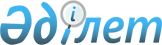 О внесении изменения и дополнений в приказ исполняющего обязанности Министра образования и науки Республики Казахстан от 10 марта 2016 года № 193 "Об утверждении образовательных программ курсов повышения квалификации педагогических кадров организаций технического и профессионального образования"
					
			Утративший силу
			
			
		
					Приказ Министра образования и науки Республики Казахстан от 6 апреля 2017 года № 155. Зарегистрирован в Министерстве юстиции Республики Казахстан 18 мая 2017 года № 15130. Утратил силу приказом Министра образования и науки Республики Казахстан от 4 мая 2020 года № 175
      Сноска. Утратил силу приказом Министра образования и науки РК от 04.05.2020 № 175 (вводится в действие по истечении десяти календарных дней после дня его первого официального опубликования).
      ПРИКАЗЫВАЮ:
      1. Внести в приказ исполняющего обязанности Министра образования и науки Республики Казахстан от 10 марта 2016 года № 193 "Об утверждении образовательных программ курсов повышения квалификации педагогических кадров организаций технического и профессионального образования" (зарегистрированный в Реестре государственной регистрации нормативных правовых актов Республики Казахстан под № 13594, опубликованный в информационно-правовой системе "Әділет" от 28 апреля 2016 года) следующие изменение и дополнения:
      пункт 1 изложить в следующей редакции:
      "1. Утвердить:
      1) образовательную программу курсов повышения квалификации педагогических кадров "Профессиональное развитие руководителей колледжей в условиях модернизации системы технического и профессионального образования" для руководителей организаций технического и профессионального образования согласно приложению 1 к настоящему приказу;
      2) образовательную программу курсов повышения квалификации педагогических кадров "Повышение качества обучения в организациях технического и профессионального образования на основе современного педагогического менеджмента" для руководителей организаций технического и профессионального образования согласно приложению 2 к настоящему приказу;
      3) образовательную программу курсов повышения квалификации педагогических кадров "Методика использования моделирования производственно-технологических процессов в условиях внедрения дуальной системы обучения" для преподавателей специальных дисциплин и мастеров производственного обучения отрасли легкой промышленности в организациях технического и профессионального образования согласно приложению 3 к настоящему приказу;
      4) образовательную программу курсов повышения квалификации педагогических кадров "Кластерный подход к организации образовательной деятельности в техническом и профессиональном образовании в условиях внедрения дуальной системы обучения" для преподавателей специальных дисциплин и мастеров производственного обучения сферы издания, полиграфии и книгораспространения организаций технического и профессионального образования согласно приложению 4 к настоящему приказу;
      5) образовательную программу курсов повышения квалификации педагогических кадров "Инновационный подход в подготовке специалистов для сферы туризма и организации гостиничных хозяйств в организациях технического и профессионального образования" для преподавателей специальных дисциплин и мастеров производственного обучения сферы туризма и организации гостиничных хозяйств учебных заведений технического и профессионального образования согласно приложению 5 к настоящему приказу;
      6) образовательную программу курсов повышения квалификации педагогических кадров "Инновационный подход в подготовке специалистов организаций сферы питания - как условие качества обучения выпускников технического и профессионального образования" для преподавателей специальных дисциплин и мастеров производственного обучения сферы питания и ресторанного бизнеса организаций технического и профессионального образования согласно приложению 6 к настоящему приказу;
      7) образовательную программу курсов повышения квалификации педагогических кадров "Инклюзивное обучение и внедрение элементов дуального обучения как условие адаптации и социализации выпускников технического и профессионального образования" для преподавателей специальных дисциплин и мастеров производственного обучения по специальности "Швейное производство и моделирование одежды" организаций технического и профессионального образования согласно приложению 7 к настоящему приказу;
      8) образовательную программу курсов повышения квалификации педагогических кадров "Инклюзивное обучение и внедрение элементов дуального обучения как условие адаптации и социализации выпускников технического и профессионального образования" для преподавателей специальных дисциплин и мастеров производственного обучения по специальности "Парикмахерское искусство и декоративная косметика" организаций технического и профессионального образования согласно приложению 8 к настоящему приказу;
      9) образовательную программу курсов повышения квалификации педагогических кадров "Организация образовательного процесса в системе технического и профессионального образования в условиях дуального обучения" для преподавателей специальных дисциплин организаций технического и профессионального образования согласно приложению 9 к настоящему приказу;
      10) образовательную программу курсов повышения квалификации педагогических кадров "Профессионально-личностная готовность преподавателя общественно-гуманитарных дисциплин к деятельности в модели образования, ориентированного на результат" для преподавателей общественно-гуманитарных дисциплин организаций технического и профессионального образования согласно приложению 10 к настоящему приказу;
      11) образовательную программу курсов повышения квалификации педагогических кадров "Профессиональная компетентность преподавателя общеобразовательных дисциплин в условиях модернизации системы ТиПО" для преподавателей общеобразовательных дисциплин организаций технического и профессионального образования согласно приложению 11 к настоящему приказу;
      12) образовательную программу курсов повышения квалификации педагогических кадров "Профессионально-личностная готовность преподавателя естественно-математических дисциплин к деятельности в модели образования, ориентированного на результат" для преподавателей естественно-математических дисциплин организаций технического и профессионального образования согласно приложению 12 к настоящему приказу;
      13) образовательную программу курсов повышения квалификации педагогических кадров "Управление изменениями в контексте мировых тенденций и государственной политики модернизации системы подготовки кадров" для руководителей организаций технического и профессионального образования согласно приложению 13 к настоящему приказу;
      14) образовательную программу курсов повышения квалификации педагогических кадров "Педагог новой формации системы технического и профессионального образования" для преподавателей и мастеров производственного обучения организаций технического и профессионального образования согласно приложению 14 к настоящему приказу;
      15) образовательную программу курсов повышения квалификации педагогических кадров "Проектирование и организация учебного процесса в организациях технического и профессионального образования в условиях дуальной системы обучения" согласно приложению 15 к настоящему приказу;
      16) образовательную программу курсов повышения квалификации педагогических кадров "Инновационные методы обучения выпускников организаций технического и профессионального образования по экологическим специальностям методологии внедрения "чистого производства" согласно приложению 16 к настоящему приказу;
      17) образовательную программу курсов повышения квалификации педагогических кадров "Особенности организации образовательного процесса в условиях обновления содержания обучения по специальности 0903000 "Электроэнергетика" согласно приложению 17 к настоящему приказу;
      18) образовательную программу курсов повышения квалификации педагогических кадров "Особенности дуального обучения в условиях обновления содержания технического и профессионального образования по специальностям нефтегазовой отрасли" согласно приложению 18 к настоящему приказу;
      19) образовательную программу курсов повышения квалификации педагогических кадров "Развитие педагогического мастерства преподавателей специальных дисциплин и мастеров производственного обучения организаций технического и профессионального образования" согласно приложению 19 к настоящему приказу;
      20) образовательную программу курсов повышения квалификации педагогических кадров "Проектирование образовательного процесса по музыкально-теоретическим и специальным дисциплинам в условиях модернизации системы технического и профессионального образования" согласно приложению 20 к настоящему приказу;
      21) образовательную программу курсов повышения квалификации педагогических кадров "Эффективное преподавание образовательных технологий по педагогическим специальностям в организациях технического и профессионального образования" согласно приложению 21 к настоящему приказу;
      22) образовательную программу курсов повышения квалификации педагогических кадров "Использование современных педагогических и SMART-технологий (СМАРТ) в техническом и профессиональном образовании" согласно приложению 22 к настоящему приказу;
      23) образовательную программу курсов повышения квалификации педагогических кадров "Формирование базовых и профессиональных компетенций обучающихся в процессе изучения специальных дисциплин" согласно приложению 23 к настоящему приказу;
      24) образовательную программу курсов повышения квалификации педагогических кадров "Инновационные образовательные технологии как средство развития профессионально-педагогической деятельности преподавателей естественно-математических дисциплин технического и профессионального образования" согласно приложению 24 к настоящему приказу;
      25) образовательную программу курсов повышения квалификации педагогических кадров "Методика CLIL (КЛИЛ): предметно-языковое интегрированное обучение в процессе преподавания общеобразовательных дисциплин на английском языке" согласно приложению 25 к настоящему приказу;
      26) образовательную программу курсов повышения квалификации педагогических кадров "Тьюторское сопровождение проектно-исследовательской деятельности обучающихся организаций технического и профессионального образования в процессе преподавания естественнонаучных дисциплин" согласно приложению 26 к настоящему приказу;
      27) образовательную программу курсов повышения квалификации педагогических кадров "Развитие правовой компетенции у руководителей организаций технического и профессионального образования" согласно приложению 27 к настоящему приказу;
      28) образовательную программу курсов повышения квалификации педагогических кадров "Особенности внедрения кредитно-модульной технологии обучения в организациях технического и профессионального образования" согласно приложению 28 к настоящему приказу;
      29) образовательную программу курсов повышения квалификации педагогических кадров "Методика CLIL (КЛИЛ): предметно-языковое интегрированное обучение в процессе преподавания специальных дисциплин на английском языке" согласно приложению 29 к настоящему приказу;
      30) образовательную программу курсов повышения квалификации педагогических кадров "Современные подходы в подготовке кадров по профилю (специальности)" согласно приложению 30 к настоящему приказу;
      31) образовательную программу курсов повышения квалификации педагогических кадров "Реализация образовательных программ прикладного бакалавриата в организациях технического и профессионального, послесреднего образования" согласно приложению 31 к настоящему приказу;
      32) образовательную программу курсов повышения квалификации педагогических кадров "Реализация образовательных программ технического и профессионального образования, разработанных на основе модульно-компетентностного подхода" согласно приложению 32 к настоящему приказу;
      33) образовательную программу курсов повышения квалификации педагогических кадров "Эффективное управление организацией технического и профессионального образования. Система менеджмента качества в образовании на основе международного стандарта ISO 9001" (ИСО) согласно приложению 33 к настоящему приказу.";
      дополнить приложениями 15, 16, 17, 18, 19, 20, 21, 22, 23, 24, 25, 26, 27, 28, 29, 30, 31, 32 и 33 согласно приложениям 1, 2, 3, 4, 5, 6, 7, 8, 9, 10, 11, 12, 13, 14, 15, 16, 17, 18 и 19 к настоящему приказу.
      2. Департаменту технического и профессионального образования Министерства образования и науки Республики Казахстан (Оспанова Н.Ж.) в установленном законодательством порядке обеспечить:
      1) государственную регистрацию настоящего приказа в Министерстве юстиции Республики Казахстан; 
      2) в течение десяти календарных дней со дня государственной регистрации настоящего приказа в Министерстве юстиции Республики Казахстан направление копий настоящего приказа в периодические печатные издания для официального опубликования, а также в республиканское государственное предприятие на праве хозяйственного ведения "Республиканский центр правовой информации" Министерства юстиции Республики Казахстан для внесения в Эталонный контрольный банк нормативных правовых актов Республики Казахстан;
      3) размещение настоящего приказа на интернет-ресурсе Министерства образования и науки Республики Казахстан;
      4) в течение десяти рабочих дней после государственной регистрации настоящего приказа в Министерстве юстиции Республики Казахстан представление в Департамент юридической службы и международного сотрудничества Министерства образования и науки Республики Казахстан сведений об исполнении мероприятий, предусмотренных подпунктами 1), 2) и 3) настоящего пункта.
      3. Контроль за исполнением настоящего приказа возложить на вице-министра образования и науки Республики Казахстан Суханбердиеву Э.А.
      4. Настоящий приказ вводится в действие по истечении десяти календарных дней после дня его первого официального опубликования. Образовательная программа курсов повышения квалификации педагогических кадров "Проектирование и организация учебного процесса в организациях технического и профессионального образования в условиях дуальной системы обучения"  Глава 1. Введение
      1. Образовательная программа курсов повышения квалификации педагогических кадров "Проектирование и организация учебного процесса в организациях технического и профессионального образования в условиях дуальной системы обучения" (далее - Программа) предназначена для руководителей организаций технического и профессионального образования (далее - ТиПО).
      2. Программа предусматривает развитие управленческой компетентности руководителей организаций ТиПО в проектировании и организации учебно-воспитательного процесса в условиях дуальной системы обучения.  Глава 2. Цель и задачи Программы
      3. Целью Программы является развитие профессионально-управленческой компетентности руководителей организаций ТиПО в проектировании и организации учебно-воспитательного процесса в условиях дуальной системы обучения. 
      4. Задачи Программы:
      1) изучение нормативно-правовых актов в области дуального обучения;
      2) знакомство с инновациями базовых организаций ТиПО, реализующих дуальное обучение; 
      3) повышение инновационного и профессионального уровня руководителей организаций ТиПО в условиях дуального обучения;
      4) организация методического обеспечения дуального обучения;
      5) управление и контроль за процессом дуального обучения.  Глава 3. Ожидаемый результат
      5. По завершению курса слушатели:
      1) знают:
      формы и методы дуального обучения;
      механизм реализации дуального обучения; 
      2) умеют:
      организовать производственные требования для подготовки обучающихся в соответствии с требованиями к установленной квалификации;
      применять профессиональные стандарты для разработки модульных рабочих учебных программ для дуального обучения;
      взаимодействовать с работодателями по организации профессионального обучения трудовых ресурсов;
      3) владеют навыками и формами повышения качества профессионального образования посредством предоставления опыта подготовки обучающихся в системе дуального обучения, навыками обучения на рабочем месте. Глава 4. Содержание Программы
      6. Программа состоит из следующих модулей: 
      1) нормативно-правовой; 
      2) управленческой;
      3) психолого-педагогической; 
      4) содержательной; 
      5) технологической; 
      6) вариативной. 
      7. В содержании модулей рассматриваются основные вопросы в соответствии с учебно-тематическим планом (далее - УТП), приведенным в приложении к настоящей Программе.
      8. В соответствии с потребностями слушателей курса вариативный модуль изменяется от 2 до 8 часов. Темы вариативного модуля определяются путем анкетирования слушателей.  Глава 5. Организация образовательного процесса
      9. Продолжительность двухнедельных курсов составляет 80 часов, однонедельных – 40 часов. Образовательный процесс организуется в соответствии с УТП. При организации однонедельных курсов количество часов в УТП сокращается в два раза, темы и форма проведения занятий остаются без изменений.
      10. При организации образовательного процесса в целях контроля и оценки знаний слушателей проводятся: самостоятельная работа, проектная работа, презентация мини-урока (мини-мероприятия) и итоговое тестирование.
      11. Задания для самостоятельной работы, тестовые задания, темы проектных работ слушателей включаются в учебно-методический комплекс (далее - УМК) курса. Глава 6. Формы и методы реализации образовательного процесса, критерии оценки результатов обучения
      12. Образовательный процесс включает интерактивные методы обучения: практическая работа, тренинг, мастер-класс, конференция, круглый стол, презентация мини-урока, ролевые игры, метод кейсов, обсуждение видеофильмов или совместное решение вопросов. 
      13. Для определения уровня сформированности профессиональных компетенций слушателей разрабатываются критерии оценки и параметры усвоения содержания Программы в соответствии с итоговым контролем и включаются в УМК курса. Учебно-тематический план  Образовательная программа курсов повышения квалификации педагогических кадров "Инновационные методы обучения выпускников организаций технического и профессионального образования по экологическим специальностям методологии внедрения "чистого производства" Глава 1. Введение
      1. Образовательная программа курсов повышения квалификации педагогических кадров "Инновационные методы обучения выпускников организаций технического и профессионального образования по экологическим специальностям методологии внедрения "чистого производства" (далее - Программа) предназначена для обучения преподавателей специальных дисциплин и мастеров производственного обучения в сфере экологии технического и профессионального образования (далее - ТиПО).
      2. Программа направлена на обучение по организации учебно-воспитательного процесса, формирование ключевых компетенций по внедрению "чистых технологий" и построен на результатах успешного апробирования норвежских методик обучения инженеров внедрения "чистых технологий" в странах Организации экономического сотрудничества и развития (ОЭСР).  Глава 2. Цель и задачи Программы
      3. Целью Программы является повышение квалификации преподавателей специальных дисциплин и мастеров производственного обучения в сфере экологии на основе кластерного подхода, повышение их специальных компетенций по методологии внедрения "чистого производства" с применением инновационных методов обучения.
      4. Задачи Программы:
      1) изучить основные направления модернизации системы ТиПО, изучить основы экологического законодательства;
      2) повысить психолого-педагогические компетенции в профессиональной области, необходимые преподавателям специальных дисциплин и мастерам производственного обучения для подготовки профессионально успешных специалистов отрасли;
      3) погрузиться в производственную среду предприятия, работа с современными инновационными технологиями на предприятиях и повысить профессионализм слушателей в отдельных областях специальности;
      4) сформировать умение по использованию инновационных образовательных технологий в организации ТиПО, компетентность по применению информационно-коммуникационных технологий (далее - ИКТ) в учебном процессе (далее - ИКТ);  Глава 3. Ожидаемый результат
      5. По завершению курса слушатели:
      1) знают:
       основные направления модернизации системы ТиПО и концептуальные основы нормативно-правовых актов по развитию организаций ТиПО;
       основные требования законодательства Республики Казахстан в области экологии;
       концептуальные основы методологии внедрения "чистого производства" в отрасль;
       принципы управления проектом и инновационные педагогические технологии обучения методологии по внедрению "чистого производства";
       современные подходы психолого-педагогического сопровождения профессионального развития педагога в организациях ТиПО;
      2) умеют:
      управлять проектом по внедрению принципов "чистого производства";
      разрабатывать стратегию внедрения принципов "чистого производства";
      разрабатывать бизнес-план по внедрению "чистого производства";
      работать с современными инновационными технологиями на предприятиях;
      разрабатывать рекомендации по повышению эффективности и совершенствованию подготовки специалистов по экологическим специальностям;
      3) владеют:
      принципами на образование с позиций современного подхода;
      психолого-педагогическими компетенциями, необходимыми для подготовки профессионально успешных специалистов отрасли;
      навыками применения элементов тренинга, коуч-сессий, мастер-классов и инновационных педагогических технологий в учебно - воспитательном процессе организаций ТиПО;
      современными ИКТ в условиях интенсификации педагогической деятельности;
      навыками презентации мини-уроков обучения методологии внедрения "чистого производства" в отрасль. Глава 4. Содержание Программы
      6. Программа состоит из следующих модулей: 
      1) нормативно-правовой; 
      2) психолого-педагогической; 
      3) содержательной; 
      4) технологической; 
      5) вариативной. 
      7. В содержании модулей рассматриваются основные вопросы в соответствии с учебно-тематическим планом (далее - УТП), приведенным в приложении к настоящей Программе.
      8. В соответствии с потребностями слушателей курса вариативный модуль изменяется от 2 до 8 часов. Темы вариативного модуля определяются слушателями в ходе входного анкетирования слушателей. Глава 5. Организация образовательного процесса
      9. Продолжительность двухнедельных курсов составляет 80 часов, однонедельных – 40 часов. Образовательный процесс организуется в соответствии с УТП. При организации однонедельных курсов количество часов в УТП сокращается в два раза, темы и форма проведения занятий остаются без изменений.
      10. При организации образовательного процесса в целях контроля и оценки знаний слушателей проводятся: самостоятельная работа, проектная работа, презентация мини-урока (мини-мероприятия) и итоговое тестирование.
      11. Задания для самостоятельной работы, тестовые задания, темы проектных работ слушателей включены в учебно-методический комплекс (далее - УМК) курса. Глава 6. Формы и методы реализации образовательного процесса, критерии оценки результатов обучения
      12. Образовательный процесс включает интерактивные методы обучения: практическая работа, тренинг, мастер-класс, конференция, круглый стол, презентация мини-урока, ролевые игры, метод кейсов, обсуждение видеофильмов или совместное решение вопросов. 
      13. Для определения уровня сформированности профессиональных компетенций слушателей разрабатываются критерии оценки и параметры усвоения содержания Программы в соответствии с итоговым контролем и включаются в УМК курса. Учебно-тематический план Образовательная программа курсов повышения квалификации педагогических кадров "Особенности организации образовательного процесса в условиях обновления содержания обучения по специальности 0903000 "Электроэнергетика"  Глава 1. Введение
      1. Образовательная программа курсов повышения квалификации педагогических кадров "Особенности организации образовательного процесса в условиях обновления содержания обучения по специальности 0903000 "Электроэнергетика" (далее - Программа) предназначена для преподавателей специальных дисциплин и мастеров производственного обучения организаций технического и профессионального образования (далее - ТиПО).
      2. Программа направлена на подготовку преподавателей специальных дисциплин организаций ТиПО к реализации учебно-воспитательного процесса в условиях обновления содержания подготовки специалистов электроэнергетической отрасли.  Глава 2. Цель и задачи Программы
      3. Целью Программы является развитие профессиональных компетенций преподавателей специальных дисциплин организаций ТиПО к реализации педагогической деятельности в рамках обновления содержания специальности 0903000 "Электроэнергетика".
      4. Задачи Программы:
      1) изучить приоритетные направления и перспективы развития системы образования в рамках модернизации ТиПО; 
      2) изучить основные направления внедрения дуального обучения в систему ТиПО в контексте международного и казахстанского опыта. Глава 3. Ожидаемый результат
      5. По завершению курса слушатели:
      4) знают: 
      основные направления государственной политики и стратегии развития в системе ТиПО и нормативно-правовые акты, определяющие содержание системы ТиПО; 
      основные направления взаимодействия партнеров в области технического и профессионального образования;
      закономерности профессионального общения и профессиональные умения и качества личности;
      особенности организации учебно-воспитательного процесса, реализации педагогической деятельности в рамках обновления содержания преподавания специальности 0903000 "Электроэнергетика";
      механизм внедрения образовательных программ, основанных на модульно-компетентностном подходе; структуру модульной учебной программы, назначение ее составных элементов; 
      методику использования цифровых образовательных ресурсов, виртуальных тренажерных комплексов в преподавании специальных дисциплин;
      комплекс организационно-технических мероприятий, направленных на формирование безопасных условий труда в электроэнергетической отрасли.
      5) умеют:
      выдвигать в качестве первоочередной задачи разработку и обоснование системы формирования личности обучающегося как субъекта педагогической деятельности;
      выстраивать взаимодействие с социальными партнерами по вопросам организации профессиональной практики и профориентационной работы в организациях ТиПО; 
      применять современные подходы к преподаванию и обучению, методы интерактивного взаимодействия для повышения эффективности учебно-воспитательного процесса в организациях ТиПО;
      моделировать учебно-воспитательный процесс в условиях обучения по специальности 0903000 "Электроэнергетика";
      проектировать рабочие учебные программы специальных дисциплин на основе модульного подхода;
      внедрять современные образовательные технологии, формирующие у обучающихся востребованные компетенции;
      3) владеют:
      эффективными способами организации взаимодействия партнеров в области технического и профессионального образования; 
      методологией экспериментального подтверждения и проверки существенных теоретических положений;
      эффективными способами внедрения современных образовательных технологий, формирующих у обучающихся востребованные компетенции. Глава 4. Содержание Программы
      6. Программа состоит из следующих модулей: 
      1) нормативно-правовой; 
      2) психолого-педагогической; 
      3) содержательной; 
      4) технологической; 
      5) вариативной. 
      7. В содержании модулей рассматриваются основные вопросы в соответствии с учебно-тематическим планом (далее - УТП), приведенным в приложении к настоящей Программе.
      8. В соответствии с потребностями слушателей курса вариативный модуль изменяется от 2 до 8 часов. Темы вариативного модуля определяются слушателями путем анкетирования слушателей.  Глава 5. Организация образовательного процесса
      9. Продолжительность двухнедельных курсов составляет 80 часов, однонедельных – 40 часов. Образовательный процесс организуется в соответствии с УТП. При организации однонедельных курсов количество часов в УТП сокращается в два раза, темы и форма проведения занятий остаются без изменений.
      10. При организации образовательного процесса в целях контроля и оценки знаний слушателей проводятся: самостоятельная работа, проектная работа, презентация мини-урока (мини-мероприятия) и итоговое тестирование.
      11. Задания для самостоятельной работы, тестовые задания, темы проектных работ слушателей включены в учебно-методический комплекс (далее - УМК) курса. Глава 6. Формы и методы реализации образовательного процесса, критерии оценки результатов обучения
      12. Образовательный процесс включает интерактивные методы обучения: практическая работа, тренинг, мастер-класс, конференция, круглый стол, презентация мини-урока, ролевые игры, метод кейсов, обсуждение видеофильмов или совместное решение вопросов.
      13. Для определения уровня сформированности профессиональных компетенций слушателей разрабатываются критерии оценки и параметры усвоения содержания Программы в соответствии с итоговым контролем и включаются в УМК курса. Учебно-тематический план  Образовательная программа курсов повышения квалификации педагогических кадров "Особенности дуального обучения в условиях обновления содержания технического и профессионального образования по специальностям нефтегазовой отрасли" Глава 1. Введение
      1. Образовательная программа курсов повышения квалификации педагогических кадров "Особенности дуального обучения в условиях обновления содержания технического и профессионального образования по специальностям нефтегазовой отрасли" (далее - Программа) предназначена для преподавателей специальных дисциплин и мастеров производственного обучения нефтегазовой отрасли организаций технического и профессионального образования (далее - ТиПО).
      2. Программа направлена на организацию учебно-воспитательного процесса по внедрению дуального обучения в рамках обновления содержания ТиПО.  Глава 2. Цели и задачи Программы
      3. Целью Программы является развитие профессиональной компетентности преподавателей специальных дисциплин и мастеров производственного обучения по обеспечению качества подготовки кадров, с учетом особенностей дуального обучения в условиях обновления содержания ТиПО по специальностям нефтегазовой отрасли.
      4. Задачи Программы:
      1) изучить основные стратегии развития и направления модернизации системы ТиПО;
      2) сформировать новые представления и углубить знания об особенностях внедрения системы дуального обучения в рамках обновления содержания ТиПО;
      3) выработать новое представление о роли преподавателя специальных дисциплин нефтегазовой отрасли по внедрению системы дуального обучения в условиях обновления содержания ТиПО; 
      4) сформировать умения и навыки самоанализа результатов профессиональной деятельности и использования новых методов по внедрению системы дуального обучения;
      5) сформировать компетентность по применению информационно-коммуникационных технологий (далее - ИКТ) в учебно-воспитательном процессе на основе дуального обучения. Глава 3. Ожидаемый результат
      5. По завершению курсов слушатели:
      1) знают:
      концептуальные основы нормативных правовых актов в сфере ТиПО, системы дуального обучения в области подготовки кадров на основе национальной рамки квалификаций и профессиональных стандартов;
      основные направления взаимодействия партнеров по специальным дисциплинам нефтегазовой отрасли в системе ТиПО;
      особенности организации учебно-воспитательного процесса в условиях внедрения дуального обучения;
      2) умеют:
      выстраивать взаимодействие с социальными партнерами по вопросам организации дуального обучения, профессиональной практики и профессионально-ориентационной работы в организациях ТиПО;
      моделировать учебно-воспитательный процесс в условиях внедрения дуального обучения;
      применять современные технологии и методы интерактивного взаимодействия в организациях ТиПО;
      планировать и моделировать рабочие учебные программы и календарно-тематические планы по специальным дисциплинам нефтегазовой отрасли в условиях дуального обучения;
      3) владеют:
      новыми способами организации взаимодействия партнеров в области подготовки кадров с учетом национальной рамки квалификаций и профессиональных стандартов;
      способами оценки перспектив и возможностей внедрения дуального обучения;
      навыками проведения мониторинга процессов развития, диагностики и оценивания качества организации учебно-воспитательного процесса в условиях дуального обучения в организациях ТиПО. Глава 4. Содержание Программы
      6. Программа состоит из следующих модулей: 
      1) нормативно-правовой; 
      2) психолого-педагогической; 
      3) содержательной; 
      4) технологической; 
      5) вариативной. 
      7. В содержании модулей рассматриваются основные вопросы в соответствии с учебно-тематическим планом (далее - УТП), приведенным в приложении к настоящей Программе.
      8. В соответствии с потребностями слушателей курса вариативный модуль изменяется от 2 до 8 часов. Темы вариативного модуля определяются слушателями путем анкетирования слушателей.  Глава 5. Организация образовательного процесса
      9. Продолжительность двухнедельных курсов составляет 80 часов, однонедельных – 40 часов. Образовательный процесс организуется в соответствии с УТП. При организации однонедельных курсов количество часов в УТП сокращается в два раза, темы и форма проведения занятий остаются без изменений.
      10. При организации образовательного процесса в целях контроля и оценки знаний слушателей проводятся: самостоятельная работа, проектная работа, презентация мини-урока (мини-мероприятия) и итоговое тестирование.
      11. Задания для самостоятельной работы, тестовые задания, темы проектных работ слушателей включены в учебно-методический комплекс (далее - УМК) курса. Глава 6. Формы и методы реализации образовательного процесса, критерии оценки результатов обучения
      12. Образовательный процесс включает интерактивные методы обучения: практическая работа, тренинг, мастер-класс, конференция, круглый стол, презентация мини-урока, ролевые игры, метод кейсов, обсуждение видеофильмов или совместное решение вопросов.
      13. Для определения уровня сформированности профессиональных компетенций слушателей разрабатываются критерии оценки и параметры усвоения содержания Программы в соответствии с итоговым контролем и включаются в УМК курса. Учебно-тематический план  Образовательная программа курсов повышения квалификации педагогических кадров "Развитие педагогического мастерства преподавателей специальных дисциплин и мастеров производственного обучения организаций технического и профессионального образования"  Глава 1. Введение
      1. Образовательная программа курсов повышения квалификации педагогических кадров "Развитие педагогического мастерства преподавателей специальных дисциплин и мастеров производственного обучения организаций технического и профессионального образования" (далее – Программа) предназначена для преподавателей специальных дисциплин и мастеров производственного обучения организаций технического и профессионального образования (далее-ТиПО).
      2. Программа направлена на формирование у педагогических кадров ключевых компетентностей по подготовке обучающихся, востребованных на рынке труда. Глава 2. Цели и задачи Программы
      3. Целью Программы является формирование потребности к постоянному совершенствованию и развитие педагогического мастерства у преподавателей специальных дисциплин и мастеров производственного обучения в организациях ТиПО. 
      4. Задачи Программы:
      1) развитие профессиональной компетентности преподавателей специальных дисциплин в рамках модернизации ТиПО;
      2) совершенствование навыков рефлексии и самооценки для непрерывного профессионального развития;
      3) вооружение методами и приемами, направленными на формирование у обучающихся навыков самостоятельного обучения и саморегуляции; 
      4) обеспечение методикой организации учебно-воспитательного процесса, помогающего студентам сформироваться как будущему специалисту; 
      5) повышение уровня преподавателей по специальным дисциплинам на основе применения новых технологических методов и изучении идей педагогов-новаторов;
      6) содействие профессиональному развитию преподавателей ТиПО. Глава 3. Ожидаемые результаты
      5. Ожидаемые результаты слушателей по завершению усвоения программы:
      1) знают: 
      нормативно-правовые акты в области дуального образования;
      факторы благоприятного психологического климата в коллективе организации ТиПО и среди коллег;
      интерактивные методы обучения, преимущества и актуальность по сравнению с репродуктивной системой образования.
      2) умеют:
      составлять план интерактивных занятий; 
      применять интерактивные методы и способы в практике проведения занятий;
      критически мыслить о своей практике, планировать свое профессиональное саморазвитие.
      3) владеют:
      навыками контрольно-оценочной деятельности в рамках идеи интерактивной методики; 
      навыками инициирования и руководства деятельностью отдельных групп
      обучающихся; 
      навыками работы в условиях сетевого сообщества;
      интерактивной методикой вовлечения обучающихся в обучение. Глава 4. Содержание Программы
      6. Программа состоит из следующих модулей: 
      1) нормативно-правовой; 
      2) психолого-педагогической; 
      3) содержательной; 
      4) технологической; 
      5) вариативной. 
      7. В соответствии с потребностями слушателей курса вариативный модуль изменяется от 2 до 8 часов. Темы вариативного модуля определяются путем анкетирования слушателей.  Глава 5. Организация образовательного процесса
      8. Курсы повышения квалификации организуются в режиме:
      1) очного обучения в соответствии с учебно - тематическим планом очного курса согласно приложению 1 к настоящей Программе. Продолжительность очных двухнедельных курсов составляет 80 часов, очных однонедельных - 40 часов. При организации очных однонедельных курсов количество часов в учебно - тематическом плане очного курса сокращается в два раза, темы и форма проведения занятий остаются без изменений; 
      2) смешанного обучения (Blended Learning) (Блендид ЛҰнинг) в соответствии с учебно - тематическим планом смешанного курса согласно приложению 2 к настоящей Программе и включают в себя три этапа обучения: очное - 24 часа, дистанционное - 14 часов, самостоятельное - 42 часа. 
      9. При организации образовательного процесса в очном и смешанном режиме в целях контроля и оценки знаний слушателей проводятся: самостоятельная работа, проектная работа, презентация мини-урока (мини-мероприятия) и итоговое тестирование.
      10. Задания для самостоятельной работы, тестовые задания, темы проектных работ слушателей включены в учебно-методический комплекс (далее - УМК) курса. Глава 6. Формы и методы реализации образовательного процесса, критерии оценки результатов обучения
      11. Образовательный процесс включает интерактивные методы обучения: практическая работа, тренинг, мастер-класс, конференция, круглый стол, презентация мини-урока, ролевые игры, метод кейсов, обсуждение видеофильмов или совместное решение вопросов. 
      12. Для определения уровня сформированности профессиональных компетенций слушателей разрабатываются критерии оценки и параметры усвоения содержания Программы в соответствии с итоговым контролем и включаются в УМК курса. Учебно-тематический план очного курса Учебно-тематический план смешанного курса  Образовательная программа курсов повышения квалификации педагогических кадров "Проектирование образовательного процесса по музыкально-теоретическим и специальным дисциплинам в условиях модернизации системы технического и профессионального образования" Глава 1. Введение
      1. Образовательная программа курсов повышения квалификации педагогических кадров "Проектирование образовательного процесса по музыкально-теоретическим и специальным дисциплинам в условиях модернизации системы технического и профессионального образования" (далее – Программа) предназначена для обучения преподавателей специальных и музыкально-теоретических дисциплин организаций технического и профессионального образования (далее – ТиПО).
      2. Программа направлена на изучение особенностей проектирования учебно-воспитательного процесса музыкально-теоретических и специальных дисциплин в условиях модернизации системы ТиПО. Глава 2. Цель и задачи Программы
      3. Целью Программы является развитие профессиональных компетенций преподавателей музыкально-теоретических и специальных дисциплин по проектированию и реализации учебно-воспитательного процесса в условиях модернизации системы ТиПО.
      4. Задачи Программы:
      1) систематизировать знания о механизмах реализации стратегических направлений государственной политики в области образования в соответствии с нормативными правовыми актами, регламентирующими деятельность преподавателей ТиПО;
      2) сформировать навыки моделирования учебно-воспитательного процесса на основе использования современных подходов к преподаванию и обучению, методов интерактивного взаимодействия;
      3) осознать необходимость использования возможностей социальных партнеров в организации профессиональной практики и профориентационной работы в организациях ТиПО;
      4) осмыслить изменение цели оценивания результатов обучения в условиях модернизации ТиПО: от оценивания для контроля к оцениванию для развития;
      5) сформировать навыки использования цифровых образовательных ресурсов в преподавании специальных и музыкально-теоретических дисциплин для повышения эффективности учебных занятий. Глава 3. Ожидаемый результат
      5. По завершении курса слушатели:
      1) знают:
      основные механизмы реализации государственной политики в области образования, в том числе ТиПО;
      концептуальные основы преподавания специальных и музыкально-теоретических дисциплин;
      взаимосвязь методов обучения с возрастными особенностями обучающихся и их особыми образовательными потребностями;
      особенности организации учебно-воспитательного процесса в условиях модернизации ТиПО;
      современные подходы к оцениванию учебных достижений учащихся; цель формативного и суммативного оценивания в преподавании и обучении;
      методику использования цифровых образовательных ресурсов в преподавании общепрофессиональных и специальных дисциплин;
      2) умеют:
      проектировать учебную деятельность в условиях новых подходов в образовании;
      применять современные подходы к преподаванию и обучению, методы интерактивного взаимодействия для повышения эффективности учебно-воспитательного процесса в организациях ТиПО;
      использовать критерии оценивания результатов обучения в условиях модернизации ТиПО: от оценивания для контроля к оцениванию для развития;
      определять эффективные формы организации профессиональной практики и профориентационной работы с привлечением социальных партнеров;
      использовать информационно-коммуникационные технологии для повышения эффективности образовательного процесса;
      3) владеют:
      навыками моделирования учебно-воспитательного процесса на основе использования современных подходов к преподаванию и обучению, методов интерактивного взаимодействия; 
      навыками использования инновационных педагогических технологий, способствующими развитию творческих способностей обучающихся; 
      существующими подходами к оцениванию результатов обучения;
      умениями оценивать проблемы и возможные пути их решения в организации учебно-воспитательного процесса по музыкально-теоретическим и специальным дисциплинам в условиях модернизации ТиПО;
      способами оценки дидактических и технологических возможностей цифровых образовательных ресурсов в преподавании музыкально-теоретических и специальных дисциплин. Глава 4. Содержание Программы
      6. Программа состоит из следующих модулей: 
      1) нормативно-правовой; 
      2) психолого-педагогической; 
      3) содержательной; 
      4) технологической; 
      5) вариативной. 
      7. В содержании модулей рассматриваются основные вопросы в соответствии с учебно-тематическим планом (далее - УТП), приведенным в приложении к настоящей Программе.
      8. В соответствии с потребностями слушателей курса вариативный модуль изменяется от 2 до 8 часов. Темы вариативного модуля определяются слушателями путем анкетирования слушателей.  Глава 5. Организация образовательного процесса
      9. Продолжительность двухнедельных курсов составляет 80 часов, однонедельных – 40 часов. Образовательный процесс организуется в соответствии с УТП. При организации однонедельных курсов количество часов в УТП сокращается в два раза, темы и форма проведения занятий остаются без изменений.
      10. При организации образовательного процесса в целях контроля и оценки знаний слушателей проводятся: самостоятельная работа, проектная работа, презентация мини-урока (мини-мероприятия) и итоговое тестирование.
      11. Задания для самостоятельной работы, тестовые задания, темы проектных работ слушателей включены в учебно-методический комплекс (далее - УМК) курса. Глава 6. Формы и методы реализации образовательного процесса, критерии оценки результатов обучения
      12. Образовательный процесс включает интерактивные методы обучения: практическая работа, тренинг, мастер-класс, конференция, круглый стол, презентация мини-урока, ролевые игры, метод кейсов, обсуждение видеофильмов или совместное решение вопросов. 
      13. Для определения уровня сформированности профессиональных компетенций слушателей разрабатываются критерии оценки и параметры усвоения содержания Программы в соответствии с итоговым контролем и включаются в УМК курса. Учебно-тематический план  Образовательная программа курсов повышения квалификации педагогических кадров "Эффективное преподавание образовательных технологий по педагогическим специальностям в организациях технического и профессионального образования" Глава 1. Введение
      1. Образовательная программа курсов повышения квалификации педагогических кадров "Эффективное преподавание образовательных технологий по педагогическим специальностям в организациях технического и профессионального образования" (далее – Программа) предназначена для преподавателей специальных дисциплин организаций технического и профессионального образования (далее - ТиПО).
      2. Программа направлена на обеспечение необходимыми теоретическими знаниями в области современных образовательных технологий и активных методов обучения для организации эффективного преподавания специальных дисциплин. Глава 2. Цель и задачи Программы
      3. Целью Программы является формирование компетенций преподавателей специальных дисциплин в условиях модернизации ТиПО.
      4. Задачи Программы:
      1) обеспечить преподавателей необходимыми теоретическими знаниями в области современных образовательных технологий и активных методов обучения для организации эффективного преподавания специальных дисциплин;
      2) ознакомить преподавателей с концепциями и подходами к организации целостного педагогического процесса; 
      3) совершенствовать профессиональные знания и умения педагогов, развивать их творческий потенциал;
      4) повысить понимание у педагогов значимости психолого-педагогического сопровождения учебно-воспитательного процесса в ТиПО;
      5) повысить навыки использования современных образовательных технологий в системе ТиПО;
      6) повысить компетентность по применению информационно-коммуникационных технологий в преподавании специальных дисциплин. Глава 3. Ожидаемый результат
      5. По завершению курса слушатели:
      1) знают:
      концептуальные основы нормативных правовых актов по развитию организаций ТиПО, теоретические основы современных педагогических технологий, методологию использования современных образовательных технологий в учебно-воспитательном процессе; 
      достижения мировой науки и практики по психолого-педагогическому сопровождению профессионального развития педагога в области ТиПО;
      особенности организации учебно-воспитательного процесса в условиях модернизации ТиПО, современные образовательные технологии, интерактивные методы обучения и пути их внедрения в учебно-воспитательный процесс;
      2) умеют:
      применять инновационные образовательные технологии обучения для повышения эффективности учебно-воспитательного процесса в ТиПО; 
      проектировать учебно-воспитательный процесс в ТиПО, применяя интерактивные методы и современные технологии обучения, определять целесообразность их использования;
      3) владеют:
      навыками использования современных образовательных технологий и интерактивных методов обучения в учебном процессе;
      навыками организации, проведения и анализа мониторинга учебно-воспитательного процесса необходимыми для эффективного преподавания специальных дисциплин;
      современными информационно-коммуникационными технологиями в условиях модернизации ТиПО. Глава 4. Содержание Программы
      6. Программа состоит из следующих модулей: 
      1) нормативно-правовой; 
      2) психолого-педагогической; 
      3) содержательной; 
      4) технологической; 
      5) вариативной. 
      7. В содержании модулей рассматриваются основные вопросы в соответствии с учебно-тематическим планом (далее - УТП), приведенным в приложении к настоящей Программе.
      8. В соответствии с потребностями слушателей курса вариативный модуль изменяется от 2 до 8 часов. Темы вариативного модуля определяются путем анкетирования слушателей.  Глава 5. Организация образовательного процесса
      9. Продолжительность двухнедельных курсов составляет 80 часов, однонедельных – 40 часов. Образовательный процесс организуется в соответствии с УТП. При организации однонедельных курсов количество часов в УТП сокращается в два раза, темы и форма проведения занятий остаются без изменений.
      10. При организации образовательного процесса в целях контроля и оценки знаний слушателей проводятся: самостоятельная работа, проектная работа, презентация мини-урока (мини-мероприятия) и итоговое тестирование.
      11. Задания для самостоятельной работы, тестовые задания, темы проектных работ слушателей включены в учебно-методический комплекс (далее - УМК) курса. Глава 6. Формы и методы реализации образовательного процесса, критерии оценки результатов обучения
      12. Образовательный процесс включает интерактивные методы обучения: практическая работа, тренинг, мастер-класс, конференция, круглый стол, презентация мини-урока, ролевые игры, метод кейсов, обсуждение видеофильмов или совместное решение вопросов. 
      13. Для определения уровня сформированности профессиональных компетенций слушателей разрабатываются критерии оценки и параметры усвоения содержания Программы в соответствии с итоговым контролем и включаются в УМК курса. Учебно-тематический план  Образовательная программа курсов повышения квалификации педагогических кадров "Использование современных педагогических и SMART – технологий (СМАРТ) в техническом и профессиональном образовании"  Глава 1. Введение
      1. Образовательная программа курсов повышения квалификации педагогических кадров "Использование современных педагогических и SMART – технологий (СМАРТ) в техническом и профессиональном образовании" (далее – Программа) предназначена для преподавателей специальных дисциплин организаций технического и профессионального образования (далее – ТиПО).
      2. Программа направлена на использование современных педагогических и SMART - технологий (СМАРТ) (Self Monitoring Analysis and reporting technology) (Селф Мониторинг Аналисис энд репортинг технолоджи) (далее – SMART) (СМАРТ) в учебно-воспитательном процессе преподавателями специальных дисциплин.  Глава 2. Цель и задачи Программы
      3. Целью Программы является повышение педагогической и информационных компетентностей преподавателя специальных дисциплин в условиях модернизации системы ТиПО.
      4. Задачи Программы:
      1) ознакомить слушателей с нормативными правовыми актами в области образования;
      2) обучить эффективному применению современных инновационных технологий на занятиях специальных дисциплин;
      3) повысить уровень знаний и практических навыков применения smart-технологий в ТиПО. Глава 3. Ожидаемый результат
      5. По завершению курса слушатели:
      1) знают:
      содержание действующих нормативных правовых актов, регламентирующих деятельность организаций образования;
      современные педагогические и SMART - технологии (СМАРТ) и пути их внедрения в учебный процесс.
      2) умеют: 
      использовать информационные и SMART - технологии (СМАРТ) в ТиПО; 
      разрабатывать и моделировать инновационные методы в ТиПО.
      3) владеют: 
      навыками использования современных образовательных технологий обучения в учебном процессе;
      навыками организация работы по развитию творческих способностей обучаюшихся с помощью SMART - технологий. Глава 4. Содержание Программы
      6. Программа состоит из следующих модулей: 
      1) нормативно-правовой; 
      2) психолого-педагогической; 
      3) содержательной; 
      4) технологической; 
      5) вариативной. 
      7. В содержании модулей рассматриваются основные вопросы в соответствии с учебно-тематическим планом (далее - УТП), приведенным в приложении к настоящей Программе.
      8. В соответствии с потребностями слушателей курса вариативный модуль изменяется от 2 до 8 часов. Темы вариативного модуля определяются слушателями путем анкетирования слушателей.  Глава 5. Организация образовательного процесса
      9. Продолжительность двухнедельных курсов составляет 80 часов, однонедельных – 40 часов. Образовательный процесс организуется в соответствии с УТП. При организации однонедельных курсов количество часов в УТП сокращается в два раза, темы и форма проведения занятий остаются без изменений.
      10. При организации образовательного процесса в целях контроля и оценки знаний слушателей проводятся: самостоятельная работа, проектная работа, презентация мини-урока (мини-мероприятия) и итоговое тестирование.
      11. Задания для самостоятельной работы, тестовые задания, темы проектных работ слушателей включены в учебно-методический комплекс (далее - УМК) курса. Глава 6. Формы и методы реализации образовательного процесса, критерии оценки результатов обучения
      12. Образовательный процесс включает интерактивные методы обучения: практическая работа, тренинг, мастер-класс, конференция, круглый стол, презентация мини-урока, ролевые игры, метод кейсов, обсуждение видеофильмов или совместное решение вопросов. 
      13. Для определения уровня сформированности профессиональных компетенций слушателей разрабатываются критерии оценки и параметры усвоения содержания Программы в соответствии с итоговым контролем и включаются в УМК курса. Учебно-тематический план  Образовательная программа курсов повышения квалификации педагогических кадров "Формирование базовых и профессиональных компетенций обучающихся в процессе изучения специальных дисциплин" Глава 1. Введение
      1. Образовательная программа курсов повышения квалификации педагогических кадров "Формирование базовых и профессиональных компетенций обучающихся в процессе изучения специальных дисциплин" (далее - Программа) предназначена для обучения преподавателей специальных дисциплин организаций технического и профессионального образования (далее - ТиПО).
      2. Программа направлена на получение необходимого объҰма знаний по современным подходам к проектированию и реализации учебно - воспитательного процесса по предметам специального цикла.  Глава 2. Цель и задачи Программы
      3. Целью Программы является развитие профессиональной компетентности преподавателей организаций ТиПО, обеспечивающих формирование базовых и профессиональных компетенций обучающихся в процессе изучения специальных дисциплин.
      4. Задачи Программы:
      1) систематизировать знания о механизмах реализации стратегических направлений государственной политики в области ТиПО и содействовать пониманию сущности методологии модернизации казахстанского образования; 
      2) сформировать понимание значимости психолого-педагогического сопровождения учебно - образовательного процесса у преподавателей специальных дисциплин организаций ТиПО;
      3) обобщить и углубить знания по вопросам реализации учебно - образовательного процесса в условиях модернизации ТиПО, развить профессиональные компетенции на основе использования современных подходов, необходимые для организации эффективного преподавания специальных дисциплин;
      4) сформировать навыки использования цифровых образовательных ресурсов с применением информационно-коммуникационных технологий (далее - ИКТ) для повышения компетентности в преподавании специальных дисциплин. Глава 3. Ожидаемый результат
      5. По завершению курса слушатели:
      1) знают и понимают:
      основные механизмы реализации государственной политики в области ТиПО;
      стандарт обучения по специальным дисциплинам, содержание учебной программы, учебно-методические комплексы с использованием ИКТ, новые подходы к организации учебно-воспитательного процесса: формы, методы и средства к преподаванию и обучению специальных дисциплин;
      значимость психолого-педагогического сопровождения учебно-воспитательного процесса по специальным дисциплинам в контексте обновления содержания образования, взаимосвязь методов обучения с возрастными особенностями обучающихся и их особыми образовательными потребностями;
      современные подходы к оцениванию учебных достижений обучащихся; цель формативного и суммативного оценивания в преподавании и обучении, систему учебных стратегий, методов и приемов, направленных на развитие критического мышления обучающихся;
      методику использования цифровых образовательных ресурсов в преподавании специальных дисциплин;
      2) умеют:
      применять современные подходы к преподаванию и обучению, методы интерактивного взаимодействия для повышения эффективности учебно-воспитательного процесса в организациях ТиПО;
      формировать заданий для обучающихся, обеспечивающие качество усвоения знаний, составлять разноуровневые задания согласно таксономии Блума;
      применять методы и приемы, направленные на развитие критического мышления обучающихся, развивать исследовательские навыки обучающихся в процессе преподавания;
      3) владеют:
      умениями оценивать проблемы и возможные пути их решения в организации учебно-воспитательного процесса;
      базовыми и профессиональными компетенциями, необходимыми для организации эффективного преподавания специальных дисциплин;
      навыками сравнения существующих подходов к оцениванию учебных достижений обучающихся, навыками эффективного использования приемов для развития критического мышления обучающихся;
      способами оценки дидактических и технологических возможностей цифровых образовательных ресурсов преподавания специальных дисциплин и взаимодействия в профессиональных сетевых сообществах. Глава 4. Содержание Программы
      6. Программа состоит из следующих модулей: 
      1) нормативно-правовой; 
      2) психолого-педагогической; 
      3) содержательной; 
      4) технологической; 
      5) вариативной. 
      7. В содержании модулей рассматриваются основные вопросы в соответствии с учебно-тематическим планом (далее - УТП), приведенным в приложении к настоящей Программе.
      8. В соответствии с потребностями слушателей курса вариативный модуль изменяется от 2 до 8 часов. Темы вариативного модуля определяются путем анкетирования слушателей.  Глава 5. Организация образовательного процесса
      9. Продолжительность двухнедельных курсов составляет 80 часов, однонедельных – 40 часов. Образовательный процесс организуется в соответствии с УТП. При организации однонедельных курсов количество часов в УТП сокращается в два раза, темы и форма проведения занятий остаются без изменений.
      10. При организации образовательного процесса в целях контроля и оценки знаний слушателей проводятся: самостоятельная работа, проектная работа и итоговое тестирование.
      11. Задания для самостоятельной работы, тестовые задания, темы проектных работ слушателей включаются в учебно-методический комплекс (далее - УМК) курса. Глава 6. Формы и методы реализации образовательного процесса, критерии оценки результатов обучения
      12. Образовательный процесс включает интерактивные методы обучения: практическая работа, тренинг, мастер-класс, конференция, круглый стол, ролевые игры, метод кейсов, обсуждение видеофильмов или совместное решение вопросов. 
      13. Для определения уровня сформированности профессиональных компетенций слушателей разрабатываются критерии оценки и параметры усвоения содержания Программы в соответствии с итоговым контролем и включаются в УМК курса. Учебно-тематический план  Образовательная программа курсов повышения квалификации педагогических кадров "Инновационные образовательные технологии как средство развития профессионально-педагогической деятельности преподавателей естественно-математических дисциплин технического и профессионального образования" Глава 1. Введение
      1. Образовательная программа курсов повышения квалификации педагогических кадров "Инновационные образовательные технологии как средство развития профессионально-педагогической деятельности преподавателей естественно-математических дисциплин технического и профессионального образования" (далее - Программа) предназначена для преподавателей естественно-математических дисциплин технического и профессионального образования (далее – ТиПО).
      2. Программа направлена на компетентностный подход в использовании инновационных образовательных технологий как средства развития профессионально-педагогической деятельности преподавателей естественно-математических дисциплин ТиПО. Глава 2. Цель и задачи Программы
      3. Целью Программы является повышение профессиональной компетентности преподавателей естественно-математических дисциплин ТиПО по применению инновационных образовательных технологий.
      4. Задачи Программы:
      1) проанализировать приоритетные направления и перспективы развития системы образования Республики Казахстан;
      2) выявить психолого-педагогические условия применения инновационных образовательных технологий в процессе преподавания естественно-математических дисциплин;
      3) изучить содержание инновационных образовательных технологий;
      4) овладеть техникой использования современных мультимедиа-ресурсов, "облачных" и интернет сервисов в преподавании общеобразовательных дисциплин;
      5) углубить и расширить знания, умения и навыки по теме курса. Глава 3. Ожидаемый результат
      5. По завершению курса слушатели:
      1) знают и понимают:
      приоритетные направления и перспективы развития системы образования Казахстана;
      психолого - педагогические условия применения инновационных образовательных технологий в учебно-воспитательном процессе естественно-математических дисциплин; 
      необходимость рефлексивной и обратной связи в своей деятельности;
      сущность и содержание инновационных образовательных технологий;
      концептуальные основы Международной программы оценки образовательных достижений 15-летних обучающихся (Programme for International Student Assessment) (Программ фор Интернешнл Студент Ассессмент), далее – PISA (ПИЗА);
      направления международного исследования PISA (ПИЗА);
      2) умеют:
      структурировать содержание учебного материала на основе модульной технологии;
       применять на практике инновационные образовательные технологии в преподавании естественно-математических дисциплин;
      создавать коллаборативную среду обучения;
      осуществлять критериальное оценивание учебных достижений обучающихся в организациях ТиПО;
      составлять кейс-задания;
      3) владеют:
      техникой использования современных мультимедиа-ресурсов, "облачных" и интернет сервисов в преподавании общеобразовательных дисциплин;
      техникой создания интерактивных мультимедийных презентаций с нелинейной структурой (Prezi.com) (Прэзи.ком). Глава 4. Содержание Программы
      6. Программа состоит из следующих модулей: 
      1) нормативно-правовой; 
      2) психолого-педагогической; 
      3) содержательной; 
      4) технологической; 
      5) вариативной. 
      7. В соответствии с потребностями слушателей курса вариативный модуль изменяется от 2 до 8 часов. Темы вариативного модуля определяются слушателями путем анкетирования слушателей.  Глава 5. Организация образовательного процесса
      8. Курсы повышения квалификации организуются в режиме:
      1) очного обучения в соответствии с учебно - тематическим планом очного курса согласно приложению 1 к настоящей Программе. Продолжительность очных двухнедельных курсов составляет 80 часов, очных однонедельных - 40 часов. При организации очных однонедельных курсов количество часов в учебно - тематическом плане очного курса сокращается в два раза, темы и форма проведения занятий остаются без изменений; 
      2) смешанного обучения (Blended Learning) (Блендид ЛҰнинг) в соответствии с учебно - тематическим планом смешанного курса согласно приложению 2 к настоящей Программе и включают в себя три этапа обучения: очное - 24 часа, дистанционное - 14 часов, самостоятельное - 42 часа. 
      9. При организации образовательного процесса в очном и смешанном режиме в целях контроля и оценки знаний слушателей проводятся: самостоятельная работа, проектная работа, презентация мини-урока (мини-мероприятия) и итоговое тестирование.
      10. Задания для самостоятельной работы, тестовые задания, темы проектных работ слушателей включены в учебно-методический комплекс (далее - УМК) курса. Глава 6. Формы и методы реализации образовательного процесса, критерии оценки результатов обучения
      11. Образовательный процесс включает интерактивные методы обучения: практическая работа, тренинг, мастер-класс, конференция, круглый стол, презентация мини-урока, ролевые игры, метод кейсов, обсуждение видеофильмов или совместное решение вопросов.
      12. Для определения уровня сформированности профессиональных компетенций слушателей разрабатываются критерии оценки и параметры усвоения содержания Программы в соответствии с итоговым контролем и включены УМК курса. Учебно-тематический план очного курса Учебно-тематический план смешанного курса  Образовательная программа курсов повышения квалификации педагогических кадров "Методика CLIL (КЛИЛ): предметно-языковое интегрированное обучение в процессе преподавания общеобразовательных дисциплин на английском языке" Глава 1. Введение
      1. Образовательная программа курсов повышения квалификации педагогических кадров "Методика CLIL (КЛИЛ): предметно-языковое интегрированное обучение в процессе преподавания общеобразовательных дисциплин на английском языке" (далее - Программа) направлена на обучение, преподавателей общеобразовательных дисциплин организаций технического и профессионального образования (далее – ТиПО). 
      2. Программа направлена на понимание основ процесса обучения преподавателей (содержание, язык, коммуникация, познание) и стратегии в поддержку обучающихся по CLIL (КЛИЛ) (Content and Language Integrated Learning (Контент энд Лэндгуидж Интегрэйтед ЛҰнинг), далее - CLIL) (КЛИЛ). Глава 2. Цель и задачи Программы
      3. Целью Программы является повышение уровня профессиональной компетентности и личного самосовершенствования педагогов, обеспечение эффективности внедрения методики CLIL (КЛИЛ), содействие культурному и профессиональному развитию педагогов. 
      4. Задачи Программы:
      1) изучить и использовать содержание Государственного общеобязательного стандарта ТиПО и требования к уровню подготовки обучающихся;
      2) освоить и использовать основные пути инновационных технологий, системного рабочего плана и психолого-педагогических, методических знаний в процессе обучения предметам по методике CLIL (КЛИЛ);
      3) согласно основному требованию обновленной образовательной программы использовать современные технологии и интерактивные методы в процессе преподавания по методике CLIL (КЛИЛ);
      4) использовать информационно-коммуникационные технологии во время обучения предметам по методике CLIL (КЛИЛ);
      5) показать методику преподавания по программе CLIL (КЛИЛ) (содержание, язык, коммуникация, познание). Глава 3. Ожидаемый результат
      5. По завершению курса слушатели 
      1) знают:
      методику предметно-языкового интегрированного обучения, виды и методы использования; 
      особенности, преимущества, содержание, методы и подходы внедрения программы CLIL (КЛИЛ);
      2) умеют:
      использовать основные методы поддержки обучающихся во время развития языковых навыков и освоения предметного содержания;
      применять основные принципы планирования для предметно-языкового интегрированного обучения на разных этапах организации учебно-воспитательного процесса;
      3) владеют:
      методами оценивания предметно-языкового интегрированного обучения;
      методикой преподавания предметно-языкового интегрированного обучения. Глава 4. Содержание Программы
      6. Программа состоит из следующих модулей: 
      1) нормативно-правовой; 
      2) психолого-педагогической; 
      3) содержательной; 
      4) технологической; 
      5) вариативной. 
      7. В соответствии с потребностями слушателей курса вариативный модуль изменяется от 2 до 8 часов. Темы вариативного модуля определяются слушателями путем анкетирования слушателей.  Глава 5. Организация образовательного процесса
      8. Курсы повышения квалификации организуются в режиме:
      1) очного обучения в соответствии с учебно - тематическим планом очного курса согласно приложению 1 к настоящей Программе. Продолжительность очных двухнедельных курсов составляет 80 часов, очных однонедельных - 40 часов. При организации очных однонедельных курсов количество часов в учебно - тематическом плане очного курса сокращается в два раза, темы и форма проведения занятий остаются без изменений; 
      2) смешанного обучения (Blended Learning) (Блендид ЛҰнинг) в соответствии с учебно - тематическим планом смешанного курса согласно приложению 2 к настоящей Программе и включают в себя три этапа обучения: очное - 24 часа, дистанционное - 14 часов, самостоятельное - 42 часа. 
      9. При организации образовательного процесса в очном и смешанном режиме в целях контроля и оценки знаний слушателей проводятся: самостоятельная работа, проектная работа, презентация мини-урока (мини-мероприятия) и итоговое тестирование.
       10. Задания для самостоятельной работы, тестовые задания, темы проектных работ слушателей включены в учебно-методический комплекс (далее - УМК) курса. Глава 6. Формы и методы реализации образовательного процесса, критерии оценки результатов обучения
      11. Образовательный процесс включает интерактивные методы обучения: практическая работа, тренинг, мастер-класс, конференция, круглый стол, презентация мини-урока, ролевые игры, метод кейсов, обсуждение видеофильмов или совместное решение вопросов. 
      12. Для определения уровня сформированности профессиональных компетенций слушателей разрабатываются критерии оценки и параметры усвоения содержания Программы в соответствии с итоговым контролем и включаются в УМК курса. Учебно-тематический план очного курса Учебно-тематический план смешанного курса Образовательная программа курсов повышения квалификации педагогических кадров "Тьюторское сопровождение проектно-исследовательской деятельности обучающихся организаций технического и профессионального образования в процессе преподавания естественнонаучных дисциплин" Глава 1. Введение
      1. Образовательная курсов повышения квалификации педагогических кадров "Тьюторское сопровождение проектно-исследовательской деятельности обучающихся организаций технического и профессионального образования в процессе преподавания естественнонаучных дисциплин" (далее - Программа) предназначена для преподавателей естественнонаучных дисциплин технического и профессионального образования (далее - ТиПО).
      2. Программа направленна на компетентностный подход к осуществлению тъюторского сопровождения в проектно-исследовательской деятельности обучающихся в организациях ТиПО.
      Тьюторское сопровождение – это сопровождение обучающегося в его индивидуальном движении, проектирование и построение с подопечным его образовательной программы, обучение принятию оптимальных решений в различных ситуациях жизненного выбора.  Глава 2. Цель и задачи Программы
      3. Целью Программы является повышение профессиональной компетентности преподавателей естественнонаучных дисциплин по осуществлению тьюторского сопровождения проектно-исследовательской деятельности обучающихся в условиях модернизации образования в ТиПО.
      4. Задачи Программы:
      1) в рамках модернизации ТиПО проанализировать приоритетные направления и перспективы развития системы ТиПО;
      2) выявить психолого-педагогические условия тьюторского сопровождения проектно-исследовательской деятельности обучающихся;
      3) освоить сущность и содержание тьюторского сопровождения проектно-исследовательской деятельности обучающихся;
      4) выявить преимущества использования информационно-коммуникационных технологий (далее - ИКТ) в процессе осуществления тьюторского сопровождения проектно-исследовательской деятельности обучающихся;
      5) углубить и расширить знания, умения и навыки слушателей по теме курса. Глава 3. Ожидаемый результат
      5. По завершению курса слушатели: 
      1) знают:
      основные направления государственной политики в области обновления содержания казахстанского образования;
      концептуальные идеи модернизации ТиПО; 
      психолого-педагогические основы тьюторского сопровождения проектно-исследовательской деятельности обучающихся;
      сущность и содержание понятия "тьюторское сопровождение";
      теоретические основы моделирования тьюторского сопровождения проектно-исследовательской деятельности обучающихся;
      принципы критериального оценивания учебных достижений обучающихся;
      эффективные инновационные образовательные технологии и методы интерактивного обучения для осуществления тъюторского сопровождения проектно-исследовательской деятельности обучающихся.
      2) умеют:
      анализировать учебно-методические материалы и ресурсное обеспечение предметов естественнонаучного цикла с целью осуществления межпредметной интеграции;
      выявлять различия в структуре, содержании естественнонаучных дисциплин в контексте обновленного содержания образования;
      моделировать процесс тъюторского сопровождения проектно-исследовательской деятельности обучающихся;
      применять эффективные инновационные и информационно-коммуникационные технологии, методы интерактивного обучения для осуществления тъюторского сопровождения проектно-исследовательской деятельности обучающихся;
      развивать исследовательские навыки обучающихся в организациях ТиПО в процессе преподавания естественнонаучных дисциплин;
      сравнивать подходы к оцениванию учебных достижений обучающихся и отбирать эффективные;
      составлять задания, способствующие развитию функциональной естественнонаучной грамотности обучающихся;
      проводить панорамную защиту этапа занятия – исследования;
      3) владеют:
      навыками тьюторского сопровождения проектно-исследовательской деятельности обучающихся;
      презентационными навыками для панорамной защиты этапа занятия;
      навыками проектирования и анализа занятия – исследования Lesson Study (Лессон Стади);
      навыками осуществления критериального оценивания учебных достижений обучающихся;
      приемами составления заданий формата PISA (ПИЗА) (Programme for International Student Assessment) (Программ фор Интернешнл Студент Ассессмент). Глава 4. Содержание Программы
      6. Программа состоит из следующих модулей: 
      1) нормативно-правовой; 
      2) психолого-педагогической; 
      3) содержательной; 
      4) технологической; 
      5) вариативной. 
      7. В содержании модулей рассматриваются основные вопросы в соответствии с учебно-тематическим планом (далее - УТП), приведенным в приложении к настоящей Программе.
      8. В соответствии с потребностями слушателей курса вариативный модуль изменяется от 2 до 8 часов. Темы вариативного модуля определяются слушателями путем анкетирования слушателей.  Глава 5. Организация образовательного процесса
      9. Продолжительность двухнедельных курсов составляет 80 часов, однонедельных – 40 часов. Образовательный процесс организуется в соответствии с УТП. При организации однонедельных курсов количество часов в УТП сокращается в два раза, темы и форма проведения занятий остаются без изменений.
      10. При организации образовательного процесса в целях контроля и оценки знаний слушателей проводятся: самостоятельная работа, проектная работа, презентация мини-урока (мини-мероприятия) и итоговое тестирование.
      11. Задания для самостоятельной работы, тестовые задания, темы проектных работ слушателей включены в учебно-методический комплекс (далее - УМК) курса. Глава 6. Формы и методы реализации образовательного процесса, критерии оценки результатов обучения
      12. Образовательный процесс включает интерактивные методы обучения: практическая работа, тренинг, мастер-класс, конференция, круглый стол, презентация мини-урока, ролевые игры, метод кейсов, обсуждение видеофильмов или совместное решение вопросов. 
      13. Для определения уровня сформированности профессиональных компетенций слушателей разрабатываются критерии оценки и параметры усвоения содержания Программы в соответствии с итоговым контролем и включаются в УМК курса. Учебно-тематический план  Образовательная программа курсов повышения квалификации педагогических кадров "Развитие правовой компетенции у руководителей организаций технического и профессионального образования" Глава 1. Введение
      1. Образовательная программа курсов повышения квалификации педагогических кадров "Развитие правовой компетенции у руководителей организаций технического и профессионального образования" (далее - Программа) предназначена для руководителей организаций технического и профессионального образования (далее - ТиПО).
      2. Программа направлена на совершенствование организационно-управленческого мастерства, основанного на правовой компетентности руководителя организации ТиПО.  Глава 2. Цель и задачи программ
      3. Целью Программы является развитие компетенций по правовым вопросам и законодательству в сфере образования у руководителей организаций ТиПО. 
      4. Задачи Программы:
      1) изучить действующие нормативные правовые акты в области ТиПО; 
      2) расширить знания по специфике применения действующих законодательных и нормативных правовых актов в области ТиПО;
      3) повысить профессиональные компетенции руководителей колледжей по правовым вопросам и законодательству в сфере образования; 
      4) сформировать знания и навыки эффективного применения действующих нормативных правовых актов в области ТиПО; 
      5) сформировать подходы по управлению и контролю за соблюдением действующих нормативных правовых актов в области ТиПО.  Глава 3. Ожидаемый результат
      5. По завершению курса слушатели:
      1) знают:
      концептуальные основы законодательства в сфере ТиПО;
      нормативные документы, регламентирующие деятельность организаций ТиПО;
      2) умеют:
      применять законы, регламентирующие деятельность организаций ТиПО;
      осуществлять взаимодействие разных законов, регламентирующих деятельность организаций ТиПО;
      применять законы и нормативные правовые акты, регламентирующие работу организаций ТиПО с учетом специфики их деятельности;
      3) владеют:
      формами и методами применения законов и нормативных правовых актов, регламентирующих работу организаций ТиПО.  Глава 4. Содержание программы
      6. Образовательная программ состоит из 6 модулей: 
      1) нормативно-правовой; 
      2) управленческой;
      3) психолого-педагогической; 
      4) содержательной; 
      5) технологической; 
      6) вариативной. 
      7. В содержании модулей рассматриваются основные вопросы в соответствии с учебно-тематическим планом (далее - УТП), приведенным в приложении к настоящей Программе.
      8 В соответствии с потребностями слушателей курса вариативный модуль изменяется от 2 до 8 часов. Темы вариативного модуля определяются слушателями, путем анкетирования слушателей.  Глава 5. Организация образовательного процесса
      9. Продолжительность двухнедельных курсов составляет 80 часов, однонедельных – 40 часов. Образовательный процесс организуется в соответствии с УТП. При организации однонедельных курсов количество часов в УТП сокращается в два раза, темы и форма проведения занятий остаются без изменений.
      10. При организации образовательного процесса в целях контроля и оценки знаний слушателей проводятся: самостоятельная работа, проектная работа и итоговое тестирование.
      11. Задания для самостоятельной работы, тестовые задания, темы проектных работ слушателей включены в учебно-методический комплекс (далее - УМК) курса. Глава 6. Формы и методы реализации образовательного процесса, критерии оценки результатов обучения
      12. Образовательный процесс включает интерактивные методы обучения: практическая работа, тренинг, мастер-класс, конференция, круглый стол, метод кейсов, обсуждение видеофильмов или совместное решение вопросов. 
      13. Для определения уровня сформированности профессиональных компетенций слушателей разрабатываются критерии оценки и параметры усвоения содержания Программы в соответствии с итоговым контролем и включаются в УМК курса. Учебно-тематический план  Образовательная программа курсов повышения квалификации педагогических кадров "Особенности внедрения кредитно-модульной технологии обучения в организациях технического и профессионального образования"  Глава 1. Введение
      1. Образовательная программа курсов повышения квалификации педагогических кадров "Особенности внедрения кредитно-модульной технологии обучения в организациях технического и профессионального образования" (далее – Программа) предназначена для проведения курса повышения квалификации педагогических работников и приравненных к ним лиц организаций технического и профессионального образования (далее – ТиПО).
      2. Программа направлена на повышение качества и совершенствование профессиональных компетенций педагогических работников и приравненных к ним лиц системы ТиПО (далее - педагогические работники), модернизацию системы ТиПО. Глава 2. Цель и задачи Программы
      3. Целью Программы является формирование и развитие практических знаний, умений и навыков, профессиональных компетенций педагогических работников по реализации механизма внедрения и условий перехода на кредитно-модульную технологию обучения в организациях ТиПО. 
      4. Основные задачи Программы:
      1) обучение методологии и методике внедрения в учебный процесс организаций ТиПО образовательных программ и учебных планов, разработанных на основе модульно-компетентностного подхода с учетом перехода на кредитно-модульную технологию обучения;
      2) отработка практических навыков и умений по составлению индивидуального учебного плана, справочника-путеводителя студента и формированию учебно-методического обеспечения при переходе на кредитно-модульную технологию обучения в организациях ТиПО. Глава 3. Ожидаемый результат
      5. По завершению курса слушатели:
      1) знают и понимают:
      механизм внедрения в образовательный процесс в организациях ТиПО кредитно-модульной технологии обучения;
      направления зарубежного и казахстанского опыта по переходу на кредитно-модульную технологию обучения в организациях ТиПО;
      методику разработки, структуры и формата рабочих учебных планов и образовательных программ с учетом особенностей перехода на кредитно-модульную технологию обучения;
      цели, задачи и порядок составления индивидуального учебного плана, справочника-путеводителя, учебно-методического комплекса по дисциплинам (модулям) с учетом особенностей кредитно-модульной технологии обучения;
      механизм критериального оценивания планируемых результатов и достижений студентов в условиях кредитно-модульной технологии обучения;
      2) умеют:
      составлять основные элементы рабочего учебного плана и образовательной программы с учетом ключевых аспектов кредитно-модульной технологии обучения;
      заполнять формы документов строгой отчетности, используемые в образовательной деятельности организаций ТиПО с учетом особенностей кредитно-модульной технологии обучения;
      составлять индивидуальный учебный план, определяющий содержание образования и организацию обучения студента при переходе на кредитно-модульную технологию обучения;
      составлять силлабусы и разрабатывать учебно-методический комплекс по дисциплинам (модулям) с учетом особенностей кредитно-модульной технологии обучения;
      составлять справочник-путеводитель, предназначенный для предоставления практической информации студенту в условиях кредитно-модульной технологии обучения;
      применять различные модели и инструменты критериального оценивания на разных этапах обучения;
      3) владеют навыками и профессиональными компетенциями, необходимыми для организации эффективного преподавания при переходе на кредитно-модульную технологию обучения в организациях ТиПО. Глава 4. Содержание Программы
      6. Программа направлена на обучение по двум ключевым компонентам – практическое и теоретическое. 
      7. Для формирования у слушателя профессиональных знаний, умений и навыков в соответствии с обозначенными целью и задачами Программа предусматривает освоение 5 модулей и защиту проекта по их усвоению.
      8. Модули Программы:
      1) методология внедрения в учебный процесс организаций ТиПО учебных планов и образовательных программ, разработанных на основе модульно-компетентностного подхода с учетом кредитно-модульной технологии обучения; 
      2) методика разработки рабочих учебных планов и образовательных программ с учетом перехода на кредитно-модульную технологию обучения в организациях ТиПО;
      3) теория и практика заполнения форм документов строгой отчетности с учетом особенностей кредитно-модульной технологии обучения;
      4) особенности формирования учебно-методического обеспечения образовательной деятельности в условиях перехода на кредитно-модульную технологию обучения;
      5) оценка планируемых результатов и учебных достижений студентов в условиях кредитно-модульной технологии обучения. Глава 5. Организация образовательного процесса 
      9. Программа рассчитана на одну или две недели теоретического и практического обучения. Продолжительность двухнедельных курсов составляет 72 часа, недельных – 36 часов. Образовательный процесс организуется в соответствии с учебно-тематическим планом согласно приложению к настоящей Программе. При организации однонедельных курсов количество часов в учебно-тематическом плане сокращается в два раза, форма проведения занятий и темы остаются без изменений.
      10. Для повышения эффективности образовательного процесса реализация Программы осуществляется на основе различных технологий, форм, подходов, методов обучения и контроля, в том числе с использованием дистанционного обучения.  Глава 6. Формы и методы реализации образовательного процесса
      11. Содержание Программы включает использование интерактивных методов обучения: кейс-стади, дискуссии, мозговой штурм, ролевые игры, метод проектов, проблемный метод, ситуационные задачи, обратная связь или рефлексия.
      12. Организация образовательного процесса по Программе предусматривает проведение очных (теоретических и практических) и (или) дистанционных (онлайн) занятий, а также самостоятельную работу слушателя.  Глава 7. Критерии оценки результатов обучения
      13. Оценка знаний и форма контроля в рамках Программы проводится по системе интеграции процессов обучения и оценки.
      Система интеграции процессов обучения и оценки сочетает два аспекта оценки: оценивание для обучения (формативное оценивание) и оценивание обучения (суммативное оценивание). 
      14. Содержание Программы предусматривает оценку на основе двух ключевых критериев:
      1) знание и понимание цели и задач Программы;
      2) умение и навыки практического применения новых знаний в собственной профессиональной деятельности.
      15. Во время и по завершению курса проводится формативное и суммативное оценивание слушателей.
      16. По итогам курса повышения квалификации слушатель защищает проект индивидуально или в группе по изученным модулям.
      17. Для определения уровня сформированности профессиональных компетенций слушателей разрабатывается шкала оценок и параметры усвоения содержания Программы.  Учебно-тематический план  Образовательная программа курсов повышения квалификации педагогических кадров "Методика CLIL (КЛИЛ): предметно-языковое интегрированное обучение в процессе преподавания специальных дисциплин на английском языке" Глава 1. Введение
      1. Образовательная программа курсов повышения квалификации педагогических кадров "Методика CLIL (КЛИЛ): предметно-языковое интегрированное обучение в процессе преподавания специальных дисциплин на английском языке" (далее - Программа) предназначена для проведения курса повышения квалификации педагогических работников и приравненных к ним лиц (далее – педагогические работники) организации технического и профессионального образования (далее – ТиПО).
      2. Программа направлена на повышение качества процесса обучения, развитие и совершенствование профессиональных компетенций педагогических работников организаций ТиПО. Глава 2. Цель и задачи Программы
      3. Целью Программы является обучение педагогических работников знаниям и практическим навыкам методики CLIL (КЛИЛ), направленной на предметно-языковое интегрированное обучение в процессе преподавания специальных дисциплин на английском языке (далее – методика CLIL) (КЛИЛ). 
      4. Основные задачи Программы: 
      1) понимание основных принципов организации образовательного процесса в условиях трехъязычия; 
      2) обучение особенностям методики преподавания специальных дисциплин на английском языке;
      3) умение педагогических работников применять на практике методику СLIL (КЛИЛ) в процессе преподавания специальных дисциплин на английском языке; 
      4) умение планировать учебное занятие на основе методики СLIL (КЛИЛ); 
      5) умение формировать учебно-методическое обеспечение по специальным дисциплинам на английском языке;
      6) умение использовать систему оценивания по методике СLIL (КЛИЛ) в процессе преподавания специальных дисциплин на английском языке;
      7) формирование потребности педагогических работников в непрерывном совершенствовании знаний профессионального английского языка.  Глава 3. Ожидаемый результат
      5. По завершению курса слушатели:
      1) знают и понимают:
      основные принципы организации процесса обучения в условиях трехъязычия; 
      особенности методики СLIL (КЛИЛ);
      необходимость системного совершенствования знаний по профессиональному английскому языку;
      2) умеют:
      преподавать специальные дисциплины на английском языке с учетом своих возможностей и уровня знания английского языка; 
      планировать урок по методике СLIL (КЛИЛ); 
      формировать учебно-методическое обеспечение по специальным дисциплинам на английском языке;
      использовать систему планирования урока и оценивания студентов по методике СLIL (КЛИЛ) в процессе преподавания специальных дисциплин на английском языке. Глава 4. Содержание Программы
      6. Программа направлена на обучение по двум ключевым компонентам – практическое и теоретическое.
      7. Для формирования у слушателя профессиональных знаний, умений и навыков в соответствии с обозначенными целью и задачами, данная Программа предусматривает освоение 5 модулей и защиту проекта (демонстрационный урок) по их усвоению.
      8. Модули Программы:
      1) основные принципы методики CLIL (КЛИЛ);
      2) особенности методики CLIL (КЛИЛ);
      3) практическое применение методики СLIL (КЛИЛ) в процессе обучения специальным предметам на английском языке;
      4) планирование урока по методике CLIL (КЛИЛ);
      5) критерии оценки результативности обучения специальным дисциплинам на английском языке по методике CLIL (КЛИЛ). Глава 5. Организация образовательного процесса 
      9. Программа рассчитана на одну или две недели теоретического и практического обучения. Продолжительность двухнедельных курсов составляет 72 часа, однонедельных – 36 часов. Образовательный процесс организуется в соответствии с учебно-тематическим планом согласно приложению к настоящей Программе. При организации однонедельных курсов количество часов в учебно-тематическом плане сокращается в два раза, форма проведения занятий и темы остаются без изменений.
      10. Для повышения эффективности в процессе проведения курса повышения квалификации по Программе применяются различные образовательные технологии, формы, методы обучения и контроля, в том числе с использованием дистанционного обучения. Глава 6. Формы и методы реализации образовательного процесса
      11. Содержание Программы включает использование интерактивных методов обучения: активити, дискуссии, мозговой штурм, ролевые игры, метод проектов, проблемный метод, ситуационные задачи, обратная связь или рефлексия.
      12. Организация образовательного процесса по Программе предусматривает проведение очных (теоретических и практических) занятий и (или) дистанционных (онлайн) занятий, а также самостоятельную работу слушателя.  Глава 7. Критерии оценки результатов обучения
      13. Оценка знаний и форма контроля в рамках Программы проводится по системе, основанной на интеграции процессов обучения и оценки.
      Система интеграции процессов обучения и оценки сочетает два аспекта оценки: оценивание для обучения (формативное оценивание) и оценивание обучения (суммативное оценивание). 
      14. Содержание Программы предусматривает оценку на основе двух ключевых критериев:
      1) знание и понимание содержания пяти модулей Программы в ходе процесса обучения;
      2) умение применить полученные знания в ходе защиты проекта (демонстрационного урока). 
      15. Во время и по завершению курса проводится формативное и суммативное оценивание слушателей.
      16. По итогам курса повышения квалификации слушатель защищает проект (демонстрационный урок) индивидуально или в группе по изученным модулям.
      17. Для определения уровня сформированности профессиональных компетенций слушателей разрабатывается шкала оценок и параметры усвоения содержания Программы. Учебно-тематический план  Образовательная программа курсов повышения квалификации педагогических кадров "Современные подходы в подготовке кадров по профилю (специальности)" Глава 1. Введение
      1. Образовательная программа курсов повышения квалификации педагогических кадров "Современные подходы в подготовке кадров по профилю (специальности)" (далее – Программа) предназначена для проведения курса повышения квалификации преподавателей специальных дисциплин и мастеров производственного обучения организаций технического и профессионального образования (далее – ТиПО).
      2. Программа направлена на повышение эффективности и качества процесса обучения, актуализацию содержания преподаваемых дисциплин (модулей) на основе инновационных технологий, развитие профессиональных компетенций преподавателей специальных дисциплин и мастеров производственного обучения организаций ТиПО. Глава 2. Цель и задачи Программы
      3. Целью Программы является повышение квалификации преподавателей специальных дисциплин и мастеров производственного обучения в сфере подготовки кадров в соответствии с требованиями рынка труда, потребностями работодателей и учетом инновационных технологий в процессе преподавания по профилям (специальностям).
      4. Основные задачи Программы:
      1) повышение профессионального уровня преподавателей специальных дисциплин и мастеров производственного обучения организаций ТиПО с учетом передового педагогического казахстанского и международного опыта;
      2) профессиональное развитие преподавателей специальных дисциплин и мастеров производственного обучения организаций ТиПО на основе системной работы и непрерывного взаимодействия между педагогической практикой и производством. Глава 3. Ожидаемый результат
      5. По завершению курса слушатели:
      1) знают:
      текущее состояние и развитие отрасли (профиля или специальности);
      правила охраны труда, техники безопасности, промышленной санитарии и противопожарной безопасности;
      инновации в технологических процессах производства (предприятия);
      механизм использования новых образовательных технологий в процессе обучения студентов;
      требования производства (предприятия) к выпускнику организации ТиПО;
      2) умеют:
      использовать информационно-коммуникационные технологии в профессиональной деятельности;
      применять инновационные образовательные технологии по подготовке кадров, соответствующие потребностям рынка труда;
      разрабатывать формы оценивания результатов обучения на основе анализа требований производства (предприятия) к выпускнику организации ТиПО;
      3) владеют инновационными подходами подготовки кадров и используют практические знания и навыки в процессе преподавания дисциплин (модулей). Глава 4. Содержание Программы
      6. Программа направлена на обучение по двум ключевым компонентам – производственное (практическое) и теоретическое.
      7. Для формирования у слушателя практических знаний, умений и навыков, профессиональных компетенций по новым образовательным технологиям, данная Программа предусматривает освоение 7 модулей и защиту проекта по их усвоению.
      8. Модули Программы:
      1) индустриально-инновационное развитие отрасли (профиля или специальности);
      2) правила охраны труда, техники безопасности, промышленной санитарии и противопожарной безопасности;
      3) инновации в технологических процессах производства (предприятия);
      4) перечень трудовых функций по квалификации специалиста;
      5) подходы в подготовке кадров и преподавания специальных дисциплин (модулей);
      6) роль и значение информационно-коммуникационных технологий в профессиональной деятельности;
      7) анализ требований производства (предприятия) к выпускнику организации ТиПО. Оценка учебных достижений студента (выпускника). Глава 5. Организация образовательного процесса
      9. Программа рассчитана на одну или две недели теоретического и практического обучения. Продолжительность двухнедельных курсов составляет 72 часа, недельных – 36 часов. Образовательный процесс организуется в соответствии с рабочими учебно-тематическими планами по различным отраслям (профилям или специальностям), составленными на основе учебно-тематического плана, приведенного в приложении к настоящей Программе. При организации однонедельных курсов количество часов в учебно-тематическом плане сокращается в два раза, форма проведения занятий и темы остаются без изменений.
      10. Для повышения эффективности образовательного процесса реализация Программы осуществляется на основе различных технологий, форм, подходов, методов обучения и контроля, в том числе с использованием дистанционного обучения. Глава 6. Формы и методы реализации образовательного процесса
      11. Содержание Программы включает использование интерактивных методов обучения: кейс-стади, тренинги, семинары, дискуссии, мозговой штурм, ролевые игры, метод проектов, проблемный метод, ситуационные задачи, обратная связь и рефлексия.
      12. Организация образовательного процесса по Программе предусматривает проведение очных (теоретических и практических) и (или) дистанционных (онлайн) занятий, а также самостоятельную работу слушателя.  Глава 7. Критерии оценки результатов обучения
      13. Оценка знаний и форма контроля в рамках Программы проводится по системе интеграции процессов обучения и оценки.
      Система интеграции процессов обучения и оценки сочетает два аспекта оценки: оценивание для обучения (формативное оценивание) и оценивание обучения (суммативное оценивание). 
      14. Содержание Программы предусматривает оценку на основе двух ключевых критериев:
      1) знание и понимание цели и задач Программы;
      2) умения и навыки практического применения новых знаний в собственной профессиональной деятельности.
      15. Во время и по завершению курса проводится формативное и суммативное оценивание слушателей.
      16. По итогам курса повышения квалификации слушатель защищает проект индивидуально или в группе по изученным модулям.
      17. Для определения уровня сформированности профессиональных компетенций слушателей разрабатывается шкала оценок и параметры усвоения содержания Программы. Учебно-тематический план  Образовательная программа курсов повышения квалификации педагогических кадров "Реализация образовательных программ прикладного бакалавриата в организациях технического и профессионального, послесреднего образования" Глава 1. Введение
      1. Образовательная программа курсов повышения квалификации педагогических кадров "Реализация образовательных программ прикладного бакалавриата в организациях технического и профессионального послесреднего образования" (далее - Программа) предназначена для проведения курса повышения квалификации педагогических работников и приравненных к ним лиц (далее – педагогических работников) организаций технического и профессионального, послесреднего образования (далее – ТиППО).
      2. Программа направлена на повышение качества и совершенствование профессиональных компетенций педагогических работников системы ТиППО.  Глава 2. Цель и задачи Программы
      3. Целью Программы является формирование и развитие практических знаний, умений, навыков и профессиональных компетенций педагогических работников по реализации образовательных программ прикладного бакалавриата (далее – ОППБ) в организациях ТиППО.
      4. Основные задачи Программы:
      1) обучение методике реализации ОППБ в организациях ТиППО;
      2) отработка практических навыков и умений по организации учебно-воспитательного процесса и разработке учебно-методического сопровождения при реализации ОППБ.  Глава 3. Ожидаемый результат
      5. По завершению курсов слушатели: 
      1) знают и понимают:
      механизм реализации ОППБ в организациях ТиППО; 
      основные этапы внедрения ОППБ по специальностям;
      методику разработки основных нормативных правовых документов, регулирующие деятельность организации ТиППО по внедрению ОППБ по специальностям;
      сущность технологии реализации ОППБ по специальностям;
      2) умеют:
      разрабатывать рабочие учебные программы прикладного бакалавриата по специальностям в составе рабочей группы;
      применять современные образовательные технологии в учебно-производственном процессе в условиях реализации ОППБ;
      выстраивать целостную структуру уровневого профессионального непрерывного образования в организации ТиППО с участием социальных партнеров;
      составлять критерии оценки результатов обучения с учетом соответствия формируемых профессиональных компетенций обучающихся, потребностям рынка труда, индивидуальным запросам обучающихся и общества в целом;
      3) владеют навыками и профессиональными компетенциями, необходимыми для организации эффективного учебного процесса в организациях ТиППО при реализации ОППБ.  Глава 4. Содержание Программы
      6. Программа направлена на обучение по двум ключевым компонентам – практическое и теоретическое. 
      7. Для формирования у слушателя профессиональных знаний, умений и навыков в соответствии с обозначенными целью и задачами Программа предусматривает освоение 7 модулей и защиту проекта по их усвоению.
      8. Модули Программы:
      1) специфика процесса реализации ОППБ по специальностям;
      2) порядок процесса разработки рабочих учебных программ прикладного бакалавриата по специальностям;
      3) этапы разработки рабочих учебных программ прикладного бакалавриата по специальностям;
      4) методика определения профиля и специализации ОППБ по специальности; 
      5) методика определения требований к уровню подготовки обучающихся;
      6) методика разработки и формат рабочего учебного плана;
      7) изучение нормативной правовой базы, обеспечивающей процесс реализации ОППБ. Глава 5. Организация образовательного процесса
      9. Программа рассчитана на одну или две недели теоретического и практического обучения. Продолжительность двухнедельных курсов составляет 72 часа, однонедельных – 36 часов. Образовательный процесс организуется в соответствии с учебно-тематическим планом согласно приложению к настоящей Программе. При организации однонедельных курсов количество часов в учебно-тематическом плане сокращается в два раза, форма проведения занятий и темы остаются без изменений.
      10. Для повышения эффективности образовательного процесса реализация Программы осуществляется на основе различных технологий, форм, подходов, методов обучения и контроля, в том числе с использованием дистанционного обучения. Глава 6. Формы и методы реализации образовательного процесса
      11. Содержание Программы включает использование интерактивных методов обучения: кейс-стади, дискуссии, мозговой штурм, ролевые игры, метод проектов, проблемный метод, ситуационные задачи, обратная связь или рефлексия. 
      12. Организация образовательного процесса по Программе предусматривает проведение очных (теоретических и практических) и (или) дистанционных (онлайн) занятий, а также самостоятельную работу слушателя.  Глава 7. Критерии оценки результатов обучения
      13. Оценка знаний и форма контроля в рамках Программы проводится по системе, основанной на интеграции процессов обучения и оценки.
      Система интеграции процессов обучения и оценки сочетает два аспекта оценки: оценивание для обучения (формативное оценивание) и оценивание обучения (суммативное оценивание). 
      14. Содержание Программы предусматривает оценку на основе двух ключевых критериев:
      1) знание и понимание цели и задач Программы;
      2) умения и навыки практического применения новых знаний в профессиональной деятельности.
      15. Во время и по завершению курса проводится формативное и суммативное оценивание слушателей.
      16. По итогам курса повышения квалификации слушатель защищает проект в виде презентации индивидуально или в группе по изученным модулям.
      17. Для определения уровня сформированности профессиональных компетенций слушателей разрабатывается шкала оценок и параметры усвоения содержания Программы.  Учебно-тематический план Образовательная программа курсов повышения квалификации педагогических кадров "Реализация образовательных программ технического и профессионального образования, разработанных на основе модульно-компетентностного подхода"  Глава 1. Введение
      1. Образовательная программа курсов повышения квалификации педагогических кадров "Реализация образовательных программ технического и профессионального образования, разработанных на основе модульно-компетентностного подхода" (далее – Программа) предназначена для проведения курса повышения квалификации педагогических работников и приравненных к ним лиц (далее - педагогические работники) организаций технического и профессионального образования (далее – ТиПО).
      2. Программа направлена на повышение качества и совершенствование профессиональных компетенций педагогических работников системы ТиПО. Глава 2. Цель и задачи Программы
      3. Целью Программы является формирование и развитие практических знаний, умений и навыков, профессиональных компетенций педагогических работников по реализации образовательных программ ТиПО, разработанных на основе модульно-компетентностного подхода. 
      4. Основные задачи Программы: 
      1) ознакомить с методикой разработки рабочих учебных планов и программ по специальностям ТиПО, основанных на модульно-компетентностном подходе; 
      2) совершенствовать у педагогических работников организаций ТиПО профессиональные знания и компетенции в условиях обновления содержания ТиПО с учетом модульно-компетентностного подхода;
      3) развивать практические навыки и умения по реализации типовых учебных планов и образовательных программ ТиПО, основанных на модульно-компетентностном подходе и разработке рабочих учебных планов и программ.  Глава 3. Ожидаемый результат
      5. По завершению курса слушатели:
      1) знают:
      принципы модульного обучения, основанного на компетентностном подходе;
      передовой казахстанский и зарубежный опыт перехода на модульное обучение;
      методику разработки рабочих учебных планов и реализацию образовательных программ по специальностям ТиПО;
      механизм внедрения в учебный процесс типовых учебных планов и образовательных программ ТиПО, основанных на модульно-компетентностном подходе;
      структуру, формат и методику разработки рабочих учебных планов и программ ТиПО, основанных на модульно-компетентностном подходе;
      модульно-компетентностный подход в использовании методов оценивания учебных достижений студентов;
      2) умеют:
      применять различные технологии и подходы при разработке рабочих учебных планов и программ, основанных на модульно-компетентностном подходе; 
      формировать учебно-методический комплекс по дисциплинам (модулям) с учетом особенностей модульного обучения;
      использовать соответствующие методы и инструменты оценивания учебных достижений студентов;
      3) владеют: 
      навыками разработки рабочих учебных планов и программ, основанных на модульно-компетентностном подходе;
      профессиональными компетенциями, необходимыми для организации эффективного учебного процесса в организациях ТиПО, основанного на модульно-компетентностном подходе. Глава 4. Содержание Программы
      6. Программа направлена на обучение по двум ключевым компонентам – практическое и теоретическое. 
      7. Для формирования у слушателя знаний, умений, навыков и профессиональных компетенций в соответствии с обозначенными целью и задачами Программа предусматривает освоение 5 модулей и защиту проекта по их усвоению. 
      8. Модули Программы:
      1) модульное обучение, основанное на компетентностном подходе;
      2) механизм внедрения в учебный процесс типовых учебных планов и образовательных программ ТиПО, основанных на модульно-компетентностном подходе; 
      3) практика разработки рабочих учебных планов и программ, основанных на модульно-компетентностном подходе; 
      4) формирование учебно-методического комплекса;
      5) методы оценки планируемых (ожидаемых) результатов и учебных достижений студентов. Глава 5. Организация образовательного процесса 
      9. Программа рассчитана на одну или две недели теоретического и практического обучения. Продолжительность двухнедельных курсов составляет 72 часа, недельных – 36 часов. Образовательный процесс организуется в соответствии с учебно-тематическим планом согласно приложению к настоящей Программе. При организации однонедельных курсов количество часов в учебно-тематическом плане сокращается в два раза, форма проведения занятий и темы остаются без изменений.
      10. Для повышения эффективности образовательного процесса реализация Программы осуществляется на основе различных технологий, форм, подходов, методов обучения и контроля, в том числе с использованием дистанционного обучения.  Глава 6. Формы и методы реализации образовательного процесса
      11. Содержание Программы включает использование различных методов обучения: кейс-стади, тренинги, семинары, дискуссии, мозговой штурм, ролевые игры, метод проектов, проблемный метод, ситуационные задачи, обратная связь или рефлексия.
      12. Организация образовательного процесса по Программе предусматривает проведение очных (теоретических и практических) и (или) дистанционных (онлайн) занятий, а также самостоятельную работу слушателя.  Глава 7. Критерии оценки результатов обучения
      13. Оценка знаний и форма контроля в рамках Программы проводится по системе интеграции процессов обучения и оценки.
      Система интеграции процессов обучения и оценки сочетает два аспекта оценки: оценивание для обучения (формативное оценивание) и оценивание обучения (суммативное оценивание). 
      14. Содержание Программы предусматривает оценку на основе двух ключевых критериев:
      1) знание и понимание цели и задач Программы;
      2) умение и навыки практического применения новых знаний в собственной профессиональной деятельности.
      15. Во время и по завершению курса проводится формативное и суммативное оценивание слушателей.
      16. По итогам курса повышения квалификации слушатель защищает проект индивидуально или в группе по изученным модулям.
      17. Для определения уровня сформированности профессиональных компетенций слушателей разрабатывается шкала оценок и параметры усвоения содержания Программы.  Учебно-тематический план  Образовательная программа курсов повышения квалификации педагогических кадров "Эффективное управление организацией технического и профессионального образования. Система менеджмента качества в образовании на основе международного стандарта ISO 9001" (ИСО) Глава 1. Введение
      1. Образовательная программа курсов повышения квалификации педагогических кадров "Эффективное управление организацией технического и профессионального образования. Система менеджмента качества в образовании на основе международного стандарта ISO 9001" (ИСО) (далее – Программа) предназначена для проведения курса повышения квалификации руководителей и их заместителей организаций технического и профессионального образования (далее – ТиПО). 
      2. Программа направлена на повышение эффективности и качества процесса управления организациями ТиПО на основе совершенствования управленческих компетенций руководителей и их заместителей, путем освоения новых моделей управления образовательной организацией для интегративного учета внешних и внутренних, педагогических и экономических, организационных и содержательных ресурсов учебного заведения в целях его эффективного развития.  Глава 2. Цель и задачи Программы
      3. Целью Программы является развитие и совершенствование ключевых управленческих компетенций руководителей и их заместителей по разработке стратегии развития организаций ТиПО в соответствии с задачами модернизации системы ТиПО.
      4. Основные задачи Программы:
      1) изучить новейшие мировые тенденции развития ТиПО и образования в целом; 
      2) ознакомить с теорией и практикой стратегического развития организации ТиПО, управления развитием преподавательского и административного состава;
      3) совершенствовать управленческие и лидерские качества руководителей и их заместителей организаций ТиПО;
      4) дать понимание необходимости максимально эффективно использовать возможности имеющихся у организаций ТиПО ресурсов (в том числе организационных и экономических) и потенциал внешней среды в целях решения задачи развития учебного заведения.  Глава 3. Ожидаемый результат
      5. По завершению курса слушатели:
      1) знают:
      теорию и практику стратегического развития организаций ТиПО;
      теорию и практику лидерства как определяющего фактора эффективности работы в системе ТиПО;
      методы управления развитием преподавательского и административного состава организации ТиПО;
      технологии и методы управления знаниями; 
      требования МС ISO (ИСО) 9001:2015;      
      2) умеют:
      использовать информационно-коммуникационные технологии в профессиональной деятельности;
      применять требования стандарта к деятельности организации ТиПО и ее подразделений;
      понимать свои задачи и ответственность в реализации проекта по внедрению (переходу) организации образования на новую версию стандарта ISO 9001:2015 (ИСО);
      применять практические маркетинговые инструменты для эффективного управления маркетинговой политикой организации ТиПО;
      3) владеют инновационными подходами развития и управления кадрами и используют практические знания эффективного менеджмента организаций ТиПО. Глава 4. Содержание Программы
      6. Программа направлена на обучение по двум ключевым компонентам – практическое и теоретическое.
      7. Для формирования у слушателя практических знаний, умений и навыков управления и стратегического планирования деятельности организации ТиПО данная Программа предусматривает освоение трех модулей и защиту проекта по их усвоению. Каждый модуль включают три подмодуля.
      8. Модули и подмодули Программы:
      1) профессиональный руководитель: стратегия и лидерство ("Лидер и организация", "Стратегия управления организацией ТиПО", "Управление изменениями"); 
      2) инновационные технологии обучения и развития организации ТиПО ("Инновационные технологии в обучении", "Управление знаниями", "Внедрение и совершенствование системы менеджмента качества (СМК) в организаций ТиПО");
      3) арсенал руководителя организации ТиПО ("Управление маркетингом в организации ТиПО", "Финансовый и управленческий учет в организации ТиПО", "Управление развитием преподавателей и персонала").  Глава 5. Организация образовательного процесса
      9. Образовательный процесс организуется в соответствии с учебно-тематическим планом согласно приложению к настоящей Программе и рабочим учебным планом. Продолжительность курса составляет 132 часов.
      10. Для повышения эффективности образовательного процесса реализация Программы осуществляется на основе различных технологий, форм, подходов, методов обучения и контроля.  Глава 6. Формы и методы реализации образовательного процесса
      11. Содержание Программы включает использование интерактивных методов обучения: кейс-стади, тренинги, семинары, дискуссии, мозговой штурм, ролевые игры, метод проектов, проблемный метод, ситуационные задачи, практика на рабочем месте, обратная связь или рефлексия. 
      12. Организация образовательного процесса по Программе предусматривает проведение теоретических и практических занятий в форме очного и (или) дистанционного (онлайн) обучения, а также самостоятельную работу слушателя.  Глава 7. Критерии оценки результатов обучения
      13. Оценка знаний и форма контроля в рамках Программы проводится по системе интеграции процессов обучения и оценки.
      Система интеграции процессов обучения и оценки сочетает два аспекта оценки: оценивание для обучения (формативное оценивание) и оценивание обучения (суммативное оценивание). 
      14. Содержание Программы предусматривает оценку на основе двух ключевых критериев:
      1) знание и понимание цели и задач Программы;
      2) умения и навыки практического применения новых знаний в собственной профессиональной деятельности. 
      15. Вовремя и по завершению курса проводится формативное и суммативное оценивание слушателей.
      16. По итогам курса повышения квалификации слушатель защищает проект индивидуально или в группе по изученным модулям и подмодулям. 
      17. Для определения уровня сформированности профессиональных компетенций слушателей разрабатывается шкала оценок и параметры усвоения содержания Программы. Учебно-тематический план 
					© 2012. РГП на ПХВ «Институт законодательства и правовой информации Республики Казахстан» Министерства юстиции Республики Казахстан
				
      Министр образования и науки
Республики Казахстан

Е. Сагадиев
Приложение 1
к приказу Министра образования и науки
Республики Казахстан
от 6 апреля 2017 года № 155Приложение 15
к приказу исполняющего обязанности
Министра образования и науки
Республики Казахстан
от "10" марта 2016 года № 193 Приложение
к Образовательной программе курсов
повышения квалификации педагогических кадров
"Проектирование и организация учебного процесса
в организациях технического и профессионального
образования в условиях дуальной системы обучения"
№
Тематика занятий
Лекция
Занятия по выбору
Практическая работа
Тренинг
Семинар
Мастер- класс
Выездные практические занятия
Конференция
Круглый стол
Всего
1
Нормативно-правовой модуль 
6
6
1.1
Основные направления государственной политики и стратегии развития в системе ТиПО, закрепленные нормативными правовыми актами
6
6
2
Управленческий модуль
2
6
2
2
12
2.1
Управление дуальным обучением: планирование, контроль
2
2
2.2
Анализ подготовки трудовых ресурсов для рынка труда 
2
2
2.3
Корпоративная культура современного менеджмента в организациях ТиПО
2
2
2.4
Управление педагогическим коллективом в условиях реализации дуального обучения
2
4
6
3
Психолого-педагогический модуль
4
6
10
3.1
Психолого-педагогические основы управления педагогическим коллективом 

ТиПО
2
4
6
3.2
Психологические аспекты организации командной работы преподавателей и мастеров производственного обучения в условиях дуального образования
2
2
4
4
Содержательный модуль
6
10
10
2
2
30
4.1
Особенности дуальной системы подготовки трудовых ресурсов в организациях ТиПО
2
2
4.2
Критерии эффективности дуального обучения учебные планы, программы, профессиональное обучение обучающихся на конкретных рабочих местах
4
4
4.3
Дуальное обучение: опыт Германии, Сингапура
4
4
4.4
Инновационные подходы к организации производственного обучения; профессиональное обучение и активные формы обучения на основе критериальной оценки
2
4
6
4.5
Навыки руководителей ТиПО в контексте внедрения дуальной системы подготовки трудовых ресурсов
6
6
4.6
Установление связи между социальными партнерами по организации производственного обучения 
2
2
4
4.7
Профессиональное обучение и активные формы обучения на основе критериальной оценки
2
2
4
5
Технологический модуль
2
12
14
5.1
Система профессионального образования в качестве приоритета в Республике Казахстан
2
2
5.2
Методы внедрения дуальной системы образования
6
6
5.3
Применение информационно-коммуникационных технологий

 в управлении организации ТиПО
6
6
6
Вариативная часть 
8
8
6.1
Особенности преподавания предметов профессионального обучения
6.2
Образовательные и профессиональные требования к обучению обучающихся в условиях дуальной системы
6.3
Ценности в воспитании обучающихся организации ТиПО
6.4
Потребность ТиПО в анализе рынка труда
6.5
Внедрение дуальной системы подготовки кадров для удовлетворения потребностей рынка труда
6.6
Организация и управление внедрением современных технологий среди преподавателей ТиПО
6.7
Дистанционные технологии обучения в инклюзивном образовании
6.8
Кластерный подход как форма социального партнерства
Итого:
20
8
10
22
2
2
12
2
2
80Приложение 2
к приказу Министра образования и науки
Республики Казахстан
от 6 апреля 2017 года № 155Приложение 16
к приказу исполняющего обязанности
Министра образования и науки
Республики Казахстан
от "10" марта 2016 года №193Приложение
к Образовательной программе курсов
повышения квалификации педагогических кадров
"Инновационные методы обучения выпускников
организаций технического и профессионального
образования по экологическим специальностям
методологии внедрения "чистого производства"
№
Тематика занятий
Лекция
Занятие по выбору
Практическая работа
Тренинг
Семинар
Мастер-класс
Выездное практическое занятие
Презентация мини-урока
Защита проекта
Итоговое тестирование
Всего
1.
Нормативно-правовой модуль
2
4
6
1.1
Основные направления государственной политики и стратегии развития в системе ТиПО, закрепленные нормативными правовыми актами
2
4
6
2
Психолого-педагогический модуль
4
2
4
10
2.1
Концептуальные основы современных теорий обучения и воспитания
2
2
2.2
Современные методы повышения эффективности и мотивация обучающихся организаций ТиПО
2
2
4
2.3
Основы педагогики и психологии девиантного поведения обучающихся организаций ТиПО
2
2
4
3
Содержательный модуль
10
10
8
2
2
6
2
2
42
3.1
Концептуальные основы "чистого производства". Методы снижения загрязнения окружающей среды. Сущность основных понятий охраны окружающей среды, "чистого производства". Основные этапы в развитии природоохранных мероприятий. Содержание принципов "чистого производства". Цели и результаты стратегии предотвращения загрязнения
2
2
2
6
3.2
Обзор инструментов контроля за промышленным загрязнением. Нормативно-правовые, экономические, международные стандарты, экологическая отчетность, оценка экологических показателей, оценка жизненного цикла, чистое производство, экодизайн, системы управления окружающей средой
2
2
4
3.3
Методика разработки проектов внедрения принципов "чистого производства". Проект: понятие, цели, характеристики, виды. Управление проектом внедрения "чистого производства". Его функции и процессы. Структура проекта "чистое производство". Цели проекта: требования и ранжирование. Стратегия реализации проекта. Жизненный цикл проекта и характеристика его этапов
2
2
4
8
3.4
Бизнес-план проекта по внедрению принципов "чистого производства". Понятие. Структура. Составление
2
4
2
8
3.5
Анализ экологических проблем на примере предприятия
2
2
4
3.6
Мастер-класс на тему "Использование и формирование видов травянистых растений при озеленении территорий и создании объектов"
2
2
3.7
Опыт проектно-исследовательской работы в организаций ТиПО
6
6
3.8
Диагностика входного и выходного уровней знаний преподавателей специальных дисциплин и мастеров производственного обучения
2
2
3.9
Защита проектов
2
2
4
Технологический модуль
8
4
2
14
4.1
Критическое мышление в практике поиска путей внедрения "чистого производства"
2
2
4.2
Основы проведения тренинга. Понятие. Требования. Принципы проведения. Подготовка к тренингу. Требования к тренеру. Ход тренинга
2
2
4.3
Коучинг как одна из форм управления образовательным процессом
2
2
4.4
Технология проведения презентации. Назначение. Виды. Подготовка к презентации. Проведение презентации. Результаты презентации
2
2
4.5
Работа в редакторе Prezi (Прэзи)
4
4
4.6
Презентация мини-урока по специальной дисциплине с использованием инновационных педагогических технологий
2
2
5
Вариативный модуль
8
8
5.1
Дуальная система обучения. Международный опыт организации дуальной системы обучения в профессионально-техническом образовании. Виды и формы планирования образовательной деятельности, ориентированной на поэтапное внедрение дуальной системы
5.2
Сотрудничество учебных заведений ТиПО с рынком труда в контексте развития предпринимательства.
5.3
Применение межпредметных связей для интеграции экологического образования в специальность ТиПО
5.4
Новые подходы к системе оценки учебных достижений обучающихся в условиях обновления содержания ТиПО
5.5
Разнообразие и эффективность обучающих методов по экологическим специальностям в условиях дуального обучения
5.6
Перспективное календарно-тематическое планирование и моделирование учебно-программного обеспечения преподавания специальных дисциплин в условиях дуального обучения
5.7
Современные требования к уроку производственного обучения
5.8
Таксономия Блума как методика оценки успешности обучения
Итого:
16
8
20
16
6
2
6
2
2
2
80Приложение 3
к приказу Министра образования и науки
Республики Казахстан
от 6 апреля 2017 года № 155Приложение 17
к приказу исполняющего обязанности
Министра образования и науки
Республики Казахстан
от "10" марта 2016 года №193Приложение
к Образовательной программе курса повышения
квалификации педагогических кадров
"Особенности организации образовательного
процесса в условиях обновления содержания
обучения по специальности 0903000 Электроэнергетика"
№
Тематика занятий
Лекция
Занятия по выбору
Практическое занятие
Тренинг
Семинар
Мастер- класс
Выездное практическое занятие
Круглый стол
Защита проекта
Итоговое тестирование
Всего
1
Нормативно-правовой модуль
4
2
6
1.3
Основные направления государственной политики и стратегии развития в системе ТиПО, закрепленные нормативными правовыми актами
4
2
6
2
Психолого-педагогический модуль
4
2
4
10
2.1
Психофизиологические особенности подростков. Формирование

"Я" - концепции педагога и обучающегося
2
2
2.2
Психология педагогической деятельности и личности педагога
2
2
4
2.3
Основы корпоративной этики и психология коллективного труда
2
2
4
3
Содержательный модуль
4
18
2
4
2
8
2
2
42
3.1
Современная модель компетентностного профессионального образования в условиях обновления содержания обучения специалистов в области энергетики
4
4
8
3.2
Современные подходы к преподаванию и обучению, методы интерактивного взаимодействия в преподавании спецдисциплин
2
4
6
3.3
Практические подходы к разработке современных учебно-методических комплексов
4
4
3.4
Методика разработки образовательных программ, основанных на модульно - компетентностном подходе
4
4
3.5
Личностно-ориентированная парадигма профессионального образования, способствующая социальной адаптации обучающихся
2
2
3.6
Практика составления перспективно-тематического, поурочного планов учебных модулей для формирования компетенций
4
4
3.7
Критериальное оценивание обучающихся. Характеристика процесса оценки обучающихся
2
2
3.8
Роль социальных партнеров в организации профессиональной практики и профориентационной работы в организациях ТиПО
2
2
4
3.9
Квалификационные требования национальной и отраслевой рамки квалификаций в сфере электроэнергетики
2
2
3.10
Интегративный подход в современной системе ТиПО в условиях обновления содержания обучения по специальности 0903000 "Электроэнергетика"
2
2
4
3.11
Определение сформированных профессиональных компетенций слушателей курса (итоговое тестирование)
2
2
4
Технологический модуль
4
4
4
2
12
4.1
Современные подходы к процессу модернизации содержания технического и профессионального, послесреднего образования: принципы модульного, дуального и кредитной технологий обучения
2
2
4.2
Особенности организации учебно-воспитательного процесса в условиях обучения по специальности 0903000 "Электроэнергетика" (из опыта работы)
4
4
4.3
Использование цифровых образовательных ресурсов, виртуальных тренажерных комплексов в преподавании спецдисциплин
4
4
4.4
Педагог новой формации системы технического и профессионального образования
2
2
2
5
Вариативный модуль
8
8
5.1
Организация проектной деятельности обучающихся при изучении специальных дисциплин
5.2
Организация и руководство курсовым проектированием. Методика проведения лабораторно-практических занятий по дисциплинам специальности 0903000 "Электроэнергетика"
5.3
Совокупность мероприятий организационного и технического характера, направленных на формирование безопасных условий труда
5.4
Развитие электроэнергетики в рамках реализации Концепции по переходу Республики Казахстан к "зеленой экономике"
5.5
Новые подходы к системе оценки учебных достижений обучающихся
5.6
Информационно-коммуникационные технологии как средство повышения эффективности образовательного процесса в системе ТиПО
5.7
Профессиональная ориентация в условиях современного рынка труда
5.8
Технологизация образовательного процесса как фактор формирования ключевых профессиональных компетенций
Итого:
16
8
20
6
6
6
12
2
2
2
80Приложение 4
к приказу Министра образования и науки
Республики Казахстан
от 6 апреля 2017 года № 155Приложение 18
к приказу исполняющего обязанности
Министра образования и науки
Республики Казахстан
от "10" марта 2016 года №193 Приложение
к Образовательной программе курсов повышения
квалификации педагогических кадров
"Особенности дуального обучения в условиях
обновления содержания технического
и профессионального образования
по специальностям нефтегазовой отрасли"
№
Тематика занятий
Лекция
Занятие по выбору
Практическая работа
Тренинг
Семинар
Мастер-класс
Выездное практическое занятие
Конференция
Круглый стол
Презентация мини-урока
Защита проекта
Итоговое тестирование
Всего
1
Нормативно-правовой модуль
6
6
1.1
Основные направления государственной политики и стратегии развития в системе ТиПО, закрепленные нормативными правовыми актами
6
6
2
Психолого-педагогический модуль
4
6
10
2.1
Психология педагогической деятельности и личность педагога
2
2
4
2.2
Имидж преподавателя в системе ТиПО
2
2
2.3
Основы корпоративной этики и психология коллективной деятельности
2
2
4
3
Содержательный модуль
10
14
2
4
4
2
2
2
2
42
3.1
Передовой зарубежный и казахстанский опыт профессиональной подготовки в области профессионального образования
2
2
3.2
Дуальное обучение – перспективная система обучения в ТиПО (SWOT - анализ) (СВОТ)
2
2
4
3.3
Современный взгляд на повышение качества профессиональной подготовки обучающихся по специальностям нефтегазовой отрасли
2
2
4
3.4
Опыт разработки программ обучения на основе професиональных стандартов
2
2
4
3.5
Компетентностный подход к проектированию модульных учебных программ, направленных на формирование осознанного отношения обучающихся к профессии
2
2
4
3.6
Современные подходы к преподаванию и обучению, методы интерактивного взаимодействия в преподавании дисциплин нефтегазовой отрасли в условиях обновления содержания ТиПО
2
2
4
3.7
Роль социальных партнеров в организации профессиональной практики и профессионально-ориентационной работы по специальностям нефтегазовой отрасли в организациях ТиПО
4
4
3.8
Проблемы конкурентоспособности экономики Республики Казахстан по нефтегазовым отраслям в условиях мирового кризиса
2
2
4
3.9
Закономерности развития мирового рынка нефти. Добыча, фонд скважин и запасы нефти в мире.
2
2
3.10
Особенности организации учебно-воспитательного процесса по дисциплинам нефтегазовой отрасли в условиях внедрения дуального обучения 
2
2
3.11
Эффективные пути организации практической работы по дисциплинам нефтегазовой отрасли
2
2
3.12
Современные методы и подходы повышения профессиональной компетентности преподавателей специальных дисциплин и мастеров производственного обучения нефтегазовой отрасли в условиях обновленного содержания профессионального образования
4
4
4
Технологический модуль
2
6
4
2
14
4.1
Использование цифровых образовательных ресурсов, виртуальных тренажерных комплексов в преподавании специальных дисциплин и мастеров производственного обучения нефтегазовой отрасли
2
2
2
6
4.2
Перспективное календарно-тематическое планирование и моделирование учебно-программного обеспечения преподавания специальных дисциплин нефтегазовой отрасли в условиях дуального обучения
4
4
8
5
Вариативный модуль
8
8
5.1
Организация практики социального партнерства по специальностям нефтегазовой отрасли в рамках дуального обучения
5.2.
Основные преимущества системы дуального обучения: практикоориентирован ность, непрерывность и мобильность
5.3.
Разнообразие и эффективность обучающих методов по специальностям нефтегазовой отрасли в условиях дуального обучения
5.4.
Организация проектной деятельности в условиях дуального обучения
5.5.
Дуальная система обучения как катализатор успешной профессиональной и социальной адаптации будущего специалиста
5.6.
Реализация дуальной модели подготовки кадров в Республике Казахстан
5.7.
Подготовка высокопрофессиональ ных кадров по специальностям нефтегазовой отрасли на основе современных информационно-коммуникативных технологий
5.8.
Новые подходы к системе оценки учебных достижений обучающихся в условиях обновления содержания ТиПО
Итого:
22
8
20
10
2
4
4
2
2
2
2
2
80Приложение 5
к приказу Министра образования и науки
Республики Казахстан
от 6 апреля 2017 года № 155Приложение 19
к приказу исполняющего обязанности
Министра образования и науки
Республики Казахстан
от "10" марта 2016 года №193Приложение 1
к Образовательной программе курсов повышения
квалификации педагогических кадров
"Развитие педагогического мастерства преподавателей
специальных дисциплин и мастеров
производственного обучения организаций
технического и профессионального образования"
№
Темы
Лекции
Занятие по выбору
Практическая работа
Тренинг
Семинар
Выездные практические занятия
Итоговое тестирование
Всего
1
Нормативно-правовой модуль
4
2
6
1.1

 
Основные направления государственной политики и стратегии развития в системе ТиПО, закрепленные нормативными правовыми актами
4
2
6
2
Психолого-педагогический модуль
4
2
4
10
2.1
Суть и содержание компонентов педагогического мастерства и педагогической культуры
2
2
4
2.2
Профессиональная педагогическая деятельность - основа формирования педагогического мастерства
2
2
4
2.3
Педагогические взаимоотношения - составная часть профессионального мастерства
2
2
3
Содержательный модуль
14
10
10
4
4
42
3.1
Применение интерактивных методов обучения в организации познавательной деятельности обучающихся. Особенности организации групповой работы.
2
2
4
3.2
Организация внеурочной воспитательной деятельности в организации ТиПО
2
2
3.3
Поддержка талантливых и одаренных обучающихся через организацию научно-исследовательской деятельности в системе ТиПО
2
2
4
3.4
Новая система оценки учебных достижений обучающихся в системе ТиПО: оценивание для обучения и оценивание обучения
2
2
4
3.5
Определение целей в интерактивном обучении/преподавании. Познавательные уровни таксономии Блума в совершенствовании критериального оценивания обучающихся
2
2
4
3.6
Долгосрочное, среднесрочное, краткосрочное планирование в системе ТиПО. Связь между целями, заданиями, критериями успеха при планировании урока
2
2
4
3.7
Поддержка профессионально-личностного развития преподавателей специальных дисциплин и мастеров производственного обучения через сетевые сообщества
2
2
4
3.8
Мастерство преподавателей и мастеров производственного обучения в управлении учебно - воспитательным процессом. Лидерство, совместное лидерство 
2
2
4
3.9
Формирование базовых и профессиональных компетенций обучающихся через технологию критического мышления
2
2
4
3.10
Обеспечение инклюзивности урока в условиях организации ТиПО
2
2
3.11
"Творческая лаборатория преподавателя и мастера производственного обучения" как одна из форм распространения передового педагогического опыта. Творческий отчет
2
2
3.12
Диагностика профессионального уровня слушателей по теме "Развитие педагогического мастерства преподавателей специальных дисциплин и мастеров производственного обучения организаций ТиПО"
4
4
4
Технологический модуль
6
2
6
14
4.1
Эффективность применения программ "Prezi" (Прэзи), "ФотоШОУ PRO" (ПРО) для повышения информационных и коммуникационных технологии компетентности преподавателей специальных дисциплин и мастеров производственного обучения
2
2
4
4.2
Организация 

Научно-исследовательской деятельности обучающихся в системе ТиПО
2
2
4
4.3
Значение метода Сase study (Кейс cтади) в формировании навыков выбора и приема у обучающихся
2
4
6
5
Вариативный модуль
8
8
5.1
Профессиональное образование в Республики Казахстан и за рубежом. Методологические основы профессионального образования 
5.2
Исследование урока (Lesson study) (Лессон стади) - способ педагогического сотрудничества, направленный на совершенствование опыта учителей 
5.3
Рефлексия и некоторые пути использования рефлексии на занятиях
5.4
Портфолио педагога–новая форма оценивания педагогической деятельности, направленная на результат педагогического самосовершенствования
5.5
Создание здоровьесберегающей среды в условиях организации ТиПО
5.6
Пути реализации Государственной молодежной политики в учебно-воспитательном процессе организаций ТиПО 
5.7
Профилактика религиозного экстремизма в социальной среде. Религиозные организаций, запрещенные в Республики Казахстан
5.8
Пути ведения работы по предупреждению коррупции в организациях образования Республики Казахстан
Итого:
28
8
14
20
2
4
4
80Приложение 2
к Образовательной программе курсов повышения
квалификации педагогических кадров
"Развитие педагогического мастерства
преподавателей специальных дисциплин
и мастеров производственного обучения
организаций технического
и профессионального образования"
№
Тематика занятий
Очное обучение 24 часа
Очное обучение 24 часа
Очное обучение 24 часа
Очное обучение 24 часа
Очное обучение 24 часа
Дистанционное обучение 14 часов
Дистанционное обучение 14 часов
Дистанционное обучение 14 часов
Самостоятельное обучение 42 часа
Всего
№
Тематика занятий
Семинар
Тренинг
Выездные практические занятия
Презентация мини-урока
Итоговое тестирование
Вебинар
Онлайн-форум
Онлайн консультация
Самостоятельное обучение слушателя
Всего
1
Нормативно-правовой модуль
2
4
6
1.1
Основные направления государственной политики и стратегии развития в системе ТиПО, закрепленные нормативными правовыми актами
2
4
6
2
Психолого-педагогический модуль
4
2
4
10
2.1
Суть и содержание компонентов педагогического мастерства и педагогической культуры
2
2
2.2
Профессиональная педагогическая деятельность – основа формирования педагогического мастерства
4
4
2.3
Педагогические взаимоотношения - составная часть профессионального мастерства
2
2
4
3
Содержательный модуль
10
4
4
6
18
42
3.1
Применение интерактивных методов обучения в организации познавательной деятельности обучающихся. Особенности организации групповой работы
4
4
3.2
Организация внеурочной воспитательной деятельности в организации ТиПО
2
2
3.3
Поддержка талантливых и одаренных обучающихся через организацию научно-исследовательской деятельности в системе ТиПО
4
4
3.4
Новая система оценки учебных достижений обучающихся в системе ТиПО: оценивание для обучения и оценивание обучения
4
4
3.5
Определение целей в интерактивном обучении/преподава нии. Познавательные уровни таксономии Блума в совершенствовании критериального оценивания обучающихся
2
2
4
3.6
Долгосрочное, среднесрочное, краткосрочное планирование урока в системе ТиПО. Связь между целями, заданиями, критериями успеха при планировании урока
4
4
3.7
Поддержка профессионально-личностного развития преподавателей специальных дисциплин и мастеров производственного обучения через сетевые сообщества
2
2
4
3.8
Мастерство преподавателей и мастеров производственного обучения в управлении учебно-воспитательным процессом. Лидерство, совместное лидерство 
2
2
4
3.9
Формирование базовых и профессиональных компетенций обучающихся через технологию критического мышления
4
4
3.10
Обеспечение инклюзивности урока в условиях организации ТиПО
2
2
3.11
"Творческая лаборатория преподавателя и мастера производственного обучения" как одна из форм распространения передового педагогического опыта. Творческий отчет
2
2
3.12
Диагностика профессионального уровня слушателей по теме "Развитие педагогического мастерства преподавателей специальных дисциплин и мастеров производственного обучения организаций ТиПО"
4
4
4
Технологический модуль
2
10
12
4.1
Эффективность применения программ "Prezi" (Прэзи), "ФотоШОУ PRO" (ПРО) для повышения информационных и коммуникационных технологии компетентности преподавателей специальных дисциплин и мастеров производственного обучения
2
2
4
4.2
Организация научно-исследовательской деятельности обучающихся в системе ТиПО
4
4
4.3
Значение метода Сase study (Кейс стади) в формировании навыков выбора и приема у обучающихся
4
4
5
Вариативный модуль 
2
6
8
5.1
Профессиональное образование в Республики Казахстан и за рубежом. Методологические основы профессионального образования 
5.2
Исследование урока (Lesson study) (Лессон стади) - способ педагогического сотрудничества, направленный на совершенствование опыта учителей 
5.3
Рефлексия и некоторые пути использования рефлексии на занятиях
5.4
Портфолио педагога – новая форма оценивания педагогической деятельности, направленная на результат педагогического самосовершенствования
5.5
Создание благоприятной среды в условиях организации ТиПО
5.6
Пути реализации Государственной молодежной политики в учебно-воспитательном процессе организаций ТиПО 
5.7
Профилактика религиозного экстремизма в социальной среде. Религиозные организаций, запрещенные в Республики Казахстан
5.8
Пути ведения работы по предупреждению коррупции в организациях образования Республики Казахстан
5.9
Консультационное сопровождение обучения
2
2
5.10
Входная и выходная диагностика
2
Итого:
4
10
4
4
2
6
6
2
42
80Приложение 6
к приказу Министра образования и науки
Республики Казахстан
от 6 апреля 2017 года № 155Приложение 20
к приказу исполняющего обязанности
Министра образования и науки
Республики Казахстан
от "10" марта 2016 года № 193Приложение
к Образовательной программе курсов повышения
квалификации педагогических кадров
"Проектирование образовательного процесса
по музыкально-теоретическим
и специальным дисциплинам в условиях
модернизации системы технического
и профессионального образования"
№
Тематика занятий
Лекция
Занятия по выбору
Практическая работа
Тренинг
Семинар
Выездные практические занятия
Презентация мини-занятий
Защита проекта
Итоговое тестирование
Всего
1
Нормативно-правовой модуль
4
2
6
1.1
Основные направления государственной политики и стратегии развития в системе ТиПО, закрепленные нормативными правовыми актами
4
2
6
2
Психолого-педагогический модуль
2
2
4
2
10
2.1
Психолого-педагогическое сопровождение учебно-воспитательного процесса с учетом уровня музыкальной обученности, психовозрастных и индивидуальных особенностей обучающихся
2
2
4
2.2
Психолого-педагогическая компетентность преподавателя музыкально-теоретических и специальных дисциплин в условиях модернизации системы ТиПО
2
2
4
2.3
Психолого-педагогические условия формирования музыкальной грамотности обучающихся как профессионально значимого качества специалиста-музыканта
2
2
3
Содержательный модуль
6
16
4
10
2
2
2
42
3.1
Тенденции развития музыкального образования в мировой и отечественной практике
2
2
3.2
Концептуальные основы преподавания музыкальных дисциплин в условиях обновления содержания образования в Республики Казахстан
2
2
3.3
Современные педагогические технологии, специальные и инновационные методы музыкального образования как средство формирования базовых и профессиональных компетенций обучающихся
2
4
6
3.4
Педагогические системы музыкального воспитания и обучения: методика, принципы отбора (Карл Орф, Золтан Кодай, Жак-Далькроза, Д.Б. Кобалевский, С.В. Белецкий)
2
2
4
3.5
Модульно-компетентностный подход к созданию профессиональных образовательных программ в системе ТиПО
2
2
4
3.6
Интегративная музыковедческая подготовка обучающихся в системе ТиПО
2
4
6
3.7
Микропреподавание и проектирование. Разработка краткосрочного плана занятия по специальным и музыкально-теоретическим дисциплинам
6
6
3.8
Развитие социального партнерства как фактор повышения качества подготовки конкурентоспособного специалиста. Формы социального партнерства
6
6
3.9
Презентация мини-занятий (мероприятий)
2
2
3.10
Защита проекта
2
2
3.11
Определение сформированных профессиональных компетенций слушателей курса (итоговое тестирование)
2
2
4
Технологический модуль
8
2
4
14
4.1
Особенности организации учебно-воспитательного процесса на основе технологии развития критического мышления
2
2
4
4.2
Особенности использования информационно-коммуникационных технологии в преподавании музыкальных специальных дисциплин (цифровые образовательные ресурсы, нотные редакторы Finale (Финал) и Sibelius (Сибелиус)
2
2
4
4.3
Современные подходы к оцениванию результатов обучения в условиях модернизации ТиПО
2
2
4
4.4
Электронное портфолио преподавателя как инструмент рефлексии собственного опыта преподавания и обучения
2
2
5
Вариативный модуль
8
8
5.1
Стимулирование познавательной активности и творческо-интерпретаторской инициативы обучающихся
5.2
Развитие способности критического осмысления музыкальных явлений и собственной деятельности
5.3
Современные подходы к преподаванию и обучению в преподавании специальных и музыкально-теоретических дисциплин
5.4
Особенности долгосрочного и среднесрочного планирования преподавания специальных и музыкально-теоретических дисциплин
5.5
Обработка звуковых медиафайлов с помощью онлайн сервисов
5.6
Метод Шиничи Сузуки для обучения игре на музыкальных инструментах
5.7
Инновационная методика "Хроморяд Белецкого" как способ развития музыкального слуха и понимания музыкальной речи
5.8
Формирование патриотических ценностей обучающихся средствами национального фольклора в музыкальной культуре
Итого:
12
8
26
6
12
10
2
2
2
80Приложение 7
к приказу Министра образования и науки
Республики Казахстан
от 6 апреля 2017 года № 155Приложение 21
к приказу исполняющего обязанности
Министра образования и науки
Республики Казахстан
от "10" марта 2016 года № 193Приложение
к Образовательной программе курсов повышения
квалификации педагогических кадров
"Эффективное преподавание образовательных
технологий по педагогическим специальностям
в организациях технического
и профессионального образования"
№
Тематика занятий
Лекция
Занятия по выбору
Практическая работа
Тренинг
Семинар
Выездные практические занятия
Круглый стол
Презентация мини-урока
Защита проекта
Итоговое тестирование
Всего
1
Нормативно-правовой модуль
6
6
1.1
Основные направления государственной политики и стратегии развития в системе ТиПО, закрепленные нормативными правовыми актами
6
6
2
Психолого-педагогический модуль
4
4
2
10
2.1
Психолого-педагогическое сопровождение профессионального развития педагога в условиях модернизации системы ТиПО
2
2
2.2
Социально-психологические аспекты профессиональной деятельности преподавателя ТиПО
2
2
2.3
Психологическая безопасность образовательной среды на занятиях специальных дисциплин
2
2
2.4
Психолого-педагогические особенности организации учебной деятельности в условиях организации ТиПО
2
2
2.5
Проектирование психологически безопасной образовательной среды на занятиях специальных дисциплин
2
2
3
Содержательный модуль
4
14
6
4
4
2
4
2
2
42
3.1
Концепции и подходы к организации целостного педагогического процесса. Теоретические основы современных педагогических технологий
2
2
3.2
Современные образовательные (педагогические) технологии, активные методы обучения в преподавании специальных дисциплин. Классификация современных образовательных (педагогических) технологий и характеристика информационных технологий обучения
2
2
4
3.3
Теоретические основы и методические аспекты дифференцированного обучения. Личностно-ориентированные технологии обучения
2

 
2
4
3.4
Технология развития критического мышления. Эффективные стратегии технологии критического мышления
4
4
3.5
Технологии развития эмоционального интеллекта преподавателей и обучающихся в организациях ТиПО. Методика разработки практических заданий в условиях технологии развития эмоционального интеллекта
2
2
4
3.6
Компетентностный подход в профессиональном образовании. Принципы компетентностного подхода. Отличие традиционного от компетентностного подхода
2
2
4
3.7
Методика постановки целей. Определить различия обычных целей и целей поставленных по технологии SMART (СМАРТ) (Self Monitoring Analysis and reporting technology) (Селф Мониторинг Аналисис энд репортинг технолоджи)
2
2
4
3.8
 Современные подходы к оцениванию результатов обучения в условиях обновления содержания ТиПО
2
2
3.9
Таксономия Блума как методика оценки успешности обучения. Основы критериального оценивания; принципы и цели оценивания достижений обучающихся
2
2
3.10
Виды оценивания достижений обучающихся: диагностическое, формативное и суммативное. Техники формативного оценивания
2
2
3.11
Значение обратной связи с обучающимися; взаимооценивание, самооценивание, рефлексия
4
4
3.12
Метод Сase study (Кейс стади) -интерактивный метод обучения. Процесс создания и технология работы с кейсом. Особенности применения метода Сase study (Кейс стади). Роль преподавателя, практикующего метод Сase study (Кейс стади)
2
2
3.13
Защита проектов 
2
2
3.14
Входая и выходная диагностика
2
2
4
Технологический модуль
2
12
14
4.1
Проектная технология обучения - образовательная технология XXI века. Цели проектного обучения. Классификация проектов
2
2
4.2
Технологии поиска и актуализации информации научного и учебного содержания в сети интернет. Новые формы дистанционного учебного контента (скринкасты, подкасты, вебинары)
4
4
4.3
Интенсификация учебного процесса с использованием технологий мультимедиа. Как записать свой скринкаст. Как искать, скачивать и монтировать ролики с YouTube (Ютуб). Работа с программой Freemake Video Converter (Фримэик Видео Конвертер). Поиск, скачивание и монтирование ролика по теме обучающегося
4
4
4.4
Современные технологии для организации оnlinе-мероприятий (системы вебконференций), оnline – лекций, вебинаров. Как провести свой вебинар. Работа с сервисом onwebinar.ru (онвебинар.ру)
2
2
4.5
Облачное хранение базы данных, смартфон. Разработка профессиональных электронных курсов в Power Point (Пауэр Поинт)
2
2
5
Вариативный модуль
8
8
5.1
Воспитательные образовательные технологии; классификация воспитательных образовательных технологий
5.2
Инклюзивное образование; технологии инклюзивного образования; дистанционные, интерактивные технологии инклюзивного образования
5.3
Порядок проведения аттестации педагогических работников ТиПО
5.4
Личностно-ориентированное обучение в системе ТиПО
5.5
Особенности подготовки лекций с использованием интерактивных технологий
5.6
SMART (СМАРТ) учебники в SMART (СМАРТ) образовании. Новая парадигма контента
5.7
Кластерный подход как форма социального партнерства
5.8
Тьюторское сопровождение индивидуальной траектории обучения обучающихся с особыми образовательными возможностями
Итого:
16
8
30
8
4
4
2
4
2
2
80Приложение 8
к приказу Министра образования и науки
Республики Казахстан
от 6 апреля 2017 года № 155Приложение 22
к приказу исполняющего обязанности
Министра образования и науки
Республики Казахстан
от "10" марта 2016 года №193Приложение
к образовательной программе курсов повышения
квалификации педагогических кадров
"Использование современных педагогических
и SMART–технологий (СМАРТ) в техническом
и профессиональном образовании"
№
Тематика занятий
Лекция
Занятиепо выбору
Практическая работа
Тренинг
Семинар
Выездные практические занятия
Конференция
Круглый стол
Презентация ини -уока
Итоговое тестирование
Всего
1
Нормативно-правовой модуль
6
6
1.1
Основные направления государственной политики и стратегии развития в системе ТиПО, закрепленные нормативными правовыми актами
4
2
6
2
Психолого-педагогический модуль
4
4
2
10
2.1
Психолого-педагогическое сопровождение профессионального развития, основанное на исследовательской деятельности
2
2
4
2.2
Организация деятельности педагога по профилактике девиантного и делинквентного поведения обучающихся
2
2
2.3
Роль технологии психолого-педагогического сопровождения в практике обновления содержания образования
2
2
4
3
Содержательный модуль
6
20
2
6
2
4
2
42
3.1
Использование современных педагогических и SMART - технологий (СМАРТ) в ТиПО 
6
6
3.2
Проектный метод обучения в сфере производственного обучения
2
2
4
3.3
Использование информационно- коммуникационных технологии в учебно-воспитательном процессе ТиПО
2
2
4
3.4
Особенности стратегий критического мышления в подготовке квалифицированных специалистов
2
2
4
3.5
Новые технологии для организации онлайн мероприятий в организациях ТиПО
2
2
4
3.6
Организация тьюторского сопровождения в системе ТиПО
2
2
3.7
Разработка модульных рабочих учебных программ, ориентированных на компетентность
4
4
3.8
Мобильное и smart-обучение в условиях модернизации системы ТиПО
4
4
3.9
Использование SMART – устройств (СМАРТ) на уроках специальных дисциплин
4
4
3.10
Презентация мини урока
4
4
3.11
Определение сформированных профессиональных компетентностей у слушателей (входное и выходное тестирование)
2
2
4
Технологический модуль
4
8
2
14
4.1
Использование веб-сервисов в учебном процессе
4
4
4.2
Интерактивные технологии SMART (СМАРТ) и InterWrite (ИнтерРайт) в образовании
2
2
4
4.3
Развитие здоровьесберегающей среды в организациях ТиПО
2
2
4.4
Методы эффективного поиска данных в Интернете
2
2
4.5
Развивающие и коррекционные техники и технологии как фактор поддерживающего образования
2
2
5
Вариативная часть
8
8
5.1
История развития робототехники. Основы робототехники
5.2
Порядок проведения аттестации педагогических работников ТиПО
5.3
Электронное правительство и электронные услуги
5.4
Личностно-ориентированное обучение в системе ТиПО
5.5
Педагогический менеджмент и функции управления
5.6
Инструменты SMART Board (СМАРТ Боард).

Инструменты для рисования.

Инструменты для текста
5.7
Особенности подготовки лекций с использованием интерактивных технологий
5.8
Игровые технологии
Итого:
14
8
32
4
6
6
2
2
4
2
80Приложение 9
к приказу Министра образования и науки
Республики Казахстан
от 6 апреля 2017 года № 155Приложение 23
к приказу исполняющего обязанности
Министра образования и науки
Республики Казахстан
от "10" марта 2016 года №193 Приложение
к Образовательной программе курсов повышения
квалификации педагогических кадров
"Формирование базовых и профессиональных компетенций
обучающихся в процессе
изучения специальных дисциплин"
№
Тематика занятий
Лекция
Занятия по выбору
Практическая работа
Тренинг
Семинар
Выездные практические занятия
Круглый стол
Презентация мини-урока
Защита проекта
Итоговое тестирование
Всего
1
Нормативно- правовой модуль
4
2
6
1.1
Основные направления государственной политики и стратегии развития в системе ТиПО, закрепленные нормативными правовыми актами
4
2
6
2
Психолого-педагогический модуль
4
4
2
10
2.1
Психолого-педагогические особенности организации учебно-воспитательной деятельности в организациях ТиПО
2
2
2.2
Психолого-педагогические подходы к обучению обучающихся с особыми образовательными потребностями
2
2
4
2.3
Психологическая безопасность образовательной среды на занятиях специальных дисциплин
2
2
2.4
Проектирование психологически безопасной образовательной среды на занятиях специальных дисциплин
2
2
3
Содержательный модуль
4
14
6
4
4
2
4
2
2
42
3.1
Современные тенденции обновления ТиПО в Казахстане
2
2
3.2
Инновационная деятельность педагога специальных дисциплин. Современные концепции образования
2
2
4
3.3
Практические подходы к разработке современных учебно-методических комплексов с использованием информационных технологий. Информатизация и систематизация образовательного процесса
2
2
4
3.4
Использование новых педагогических технологий в преподавании специальных дисциплин
4
4
3.5
Особенности долгосрочного и среднесрочного планирования преподавания специальных дисциплин
2
2
4
3.6
Современные подходы к оцениванию результатов обучения в условиях обновления содержания ТиПО
2
2
4
3.7
Микропреподавание и проектирование. Разработка эффективного плана учебного занятия (краткосрочное планирование) по специальным дисциплинам
2
2
4
3.8
Развитие критического мышления обучающихся в процессе изучения специальных дисциплин
2
2
3.9
Исследовательские практики преподавателя специальных дисциплин: исследование урока (Lesson Study) (Лессон Стади) и исследование в действии (Action Research) (Экшн Рисерч)
2
2
3.10
Проектирование учебных заданий в соответствии с таксономией Блума на занятиях специальных дисциплин
2
2
3.11
Панорамная защита фрагментов учебных занятий
4
4
3.12
Межпредметная связь специальных и общеобразовательных дисциплин как средство повышения качества подготовки конкурентоспособного специалиста 
2
2
3.13
Защита проектов 
2
2
3.14
Вход/выход диагностика
2
2
4
Технологический модуль
2
12
14
4.1
Роль и возможности информационно-коммуникационных технологий в образовательном процессе ТиПО
2
2
4.2
Цифровые образовательные ресурсы. Технология проектирования электронного образовательного контента по предмету средствами стандартного программного обеспечения
4
4
4.3
Основы работы с образовательными порталами и педагогическими сетевыми сообществами. Открытые образовательные ресурсы сети Интернет по предмету
4
4
4.4
Современный веб-сервис для создания интерактивных мультимедийных презентаций с нелинейной структурой (Prezi.com) (Прэзи.ком)
2
2
4.5
Мобильное и смарт - обучение в ТиПО 
2
2
5
Вариативный модуль
8
8
5.1
Курс по выбору:

Технологизация образовательного процесса как фактор формирования базовых и профессиональных компетенций у обучающихся
5.2
Особенности организации образовательного процесса на основе технологии развития критического мышления
5.3
Пути совершенствования современного урока
5.4
Организация проектной деятельности обучающихся при изучении специальных дисциплин
5.5
Мастер-класс:

новые подходы к системе оценки учебных достижений обучающихся
5.6
Основы формирования информационно-коммуникативной компетентности педагогов в условиях обновления содержания образования
5.7
Взаимодействие педагогов в интернет-сообществе как условие развития профессиональной компетентности
5.8
Система работы с талантливыми и одаренными обучающимися как фактор развития интеллектуального потенциала нации
Итого:
14
8
30
8
6
4
2
4
2
2
80Приложение 10
к приказу Министра образования и науки
Республики Казахстан
от 6 апреля 2017 года № 155Приложение 24
к приказу исполняющего обязанности
Министра образования и науки
Республики Казахстан
от "10" марта 2016 года №193 Приложение 1
к Образовательной программе курсов повышения
квалификации педагогических кадров
"Инновационные образовательные технологии
как средство развития профессионально-педагогической
деятельности преподавателей естественно-математических
дисциплин технического и профессионального образования"
№
Тематика занятий
Лекция
Занятия по выбору
Практическая работа
Тренинг
Семинар
Мастер-класс
Выездные практические занятия
Круглый стол
Презентация мини-урока
Защита проекта
Итоговое тестирование
Всего
1
Нормативно-правовой модуль
4
2
6
1.1
Основные направления государственной политики и стратегии развития в системе ТиПО, закрепленные нормативными правовыми актами
4
2
6
2
Психолого–педагогический модуль
8
2
10
2.1
Психологический портрет современного преподавателя ТиПО
2
2
2.2
Когнитивная психология как теоретическая база развития инновационной деятельности преподавателей естественно-математических дисциплин ТиПО
2
2
2.3
Психолого-педагогическое сопровождение в процессе преподавания естественно-математических дисциплин
2
2
2.4
Профилактика наркомании, алкоголизма, табакокурения, ВИЧ/СПИД-инфекции в организациях ТиПО
2
2
2.5
Вопросы этнической и религиозной толерантности в организациях ТиПО
2
2
3
Содержательный модуль
4
12
4
2
4
8
2
4
2
42
3.1
Технологизация учебно- воспитательгого процесса в условиях внедрения личностно-компетентностного подхода к обучению обучащихся ТиПО
2
2
3.2
Структура, содержание, классификация инновационных образовательных технологий
2
2
3.3
Инновационные образовательные технологии как средство формирования профессиональной компетентности обучающихся в организациях ТиПО
2
2
3.4

 
Особенности структурирования содержания учебно-воспитательного процесса по естественно-математическим дисциплинам на основе технологии модульного обучения 
2
2
3.5
Использование инновационных образовательных технологий на занятиях естественно-математических дисциплин в организациях ТиПО
4
4
3.6
Возможности технологии развития критического мышления для достижения предметных и метапредметных результатов обучения в процессе преподавания естественно-математических дисциплин
4
4
3.7
Технология педагогических мастерских как средство достижения практических результатов обучения
4
4
3.8
Профессионально-личностная готовность преподавателей естественно-математических дисциплин в организациях ТиПО к инновационной деятельности в модели образования, ориентированной на результат
2
2
3.9
Концептуальные основы Международной программы оценки образовательных достижений 15-летних обучающихся PISA (ПИЗА) Направления международного исследования. Виды заданий
2
2
4
3.10
Стратегии активного обучения и методы коллаборативного решения проблем
4
4
3.11
Микропреподавание. Мини-презентация занятия (тема по выбору)
4
4
3.12
Оценивание учебных достижений обучающегося ТиПО (критериальное оценивание, международные исследования оценки качества образования)
4
4
3.13
Входной и выходной предметно-контрольный срез знаний слушателей
2
2
3.14
Кейс-стади в процессе преподавания естественно-математических дисциплин
2
2
4
Технологический модуль
14
14
4.1
Современный "облачный" сервис для создания интерактивных мультимедийных презентаций с нелинейной структурой (Prezi.com) (Прэзи.ком)
6
6
4.2
Создание и использование современных презентаций на занятиях естественно-математических дисциплин
4
4
4.3
Использование технологий мультимедиа в обучении естественно-математическим дисциплинам
4
4
5
Вариативный модуль
8
8
5.1
Развитие сетевого взаимодействия преподавателей естественно-математических дисциплин ТиПО посредством глобальной сети Интернет
5.2
Исследовательские практики преподавателей естественно-математических дисциплин: исследование занятия (Lesson Study) (Лессон Стади) и исследование в действии (Action Research) (Экшн Рисерч) 
5.3
Развитие исследовательских навыков обучающихся в организациях ТиПО в процессе преподавания естественно-математических дисциплин 
5.4
Таксономия Блума как методика оценки успешности обучения естественно-математическим дисциплинам в организациях ТиПО
5.5
Тьюторское сопровождение проектно-исследовательской деятельности обучающихся в организациях ТиПО по естественно-математическим дисциплинам 
5.6
Обучение естественно-математическим дисциплинам на основе межпредметной интеграции 
5.7
Лидерство и управление в обучении. Концептуальные основы лидерства
5.8
Тренинги и рефлексивные деловые игры в развитии лидерских качеств обучающегося в организациях ТиПО
Итого:
8
8
26
12
6
4
8
2
4
2
80Приложение 2
к Образовательной программе курсов повышения
квалификации педагогических кадров
"Инновационные образовательные технологии
как средство развития профессионально-педагогической
деятельности преподавателей естественно-математических
дисциплин технического и профессионального образования"
№
Тематика занятий
Очное обучение 24 часа
Очное обучение 24 часа
Очное обучение 24 часа
Очное обучение 24 часа
Дистанционное обучение 14 часов
Дистанционное обучение 14 часов
Дистанционное обучение 14 часов
Самостоятельное обучение 42 часа
Всего
№
Тематика занятий
Семинар
Тренинг
Выездные практические занятия
Презентация мини-урока
Вебинар
Он-лайн форум
Он-лайн консультация
Самостоятельное обучение слушателя
Всего
1
Нормативно-правовой модуль
2
4
6
1.1
Основные направления государственной политики и стратегии развития в системе ТиПО, закрепленные нормативными правовыми актами
2
4
6
2
Психолого–педагогический модуль
2
2
6
10
2.1
Психологический портрет современного преподавателя ТиПО
2
2
2.2
Когнитивная психология как теоретическая база развития инновационной деятельности преподавателей естественно-математических дисциплин ТиПО
2
2
2.3
Психолого-педагогическое сопровождение процесса преподавания естественно-математических дисциплин
2
2
2.4
Профилактика наркомании, алкоголизма, табакокурения, ВИЧ/СПИД-инфекции в организациях ТиПО
2
2
2.5
Вопросы этнической и религиозной толерантности в организациях ТиПО.
2
2
3
Содержательный модуль
2
10
6
4
4
2
14
42
3.1
Технологизация учебного процесса в условиях внедрения личностно-компетентностного подхода к обучению учащихся ТиПО
2
2
3.2
Структура, содержание, классификация инновационных образовательных технологий
2
2
3.3
Инновационные образовательные технологии как средство формирования профессиональной компетентности обучающихся в ТиПО 
2
2
2
3.4
Особенности структурирования содержания учебно-воспитательного процесса по естественно-математическим дисциплинам на основе технологии модульного обучения 
6
6
3.5
Использование инновационных образовательных технологий на занятиях естественно-математических дисциплин в учреждениях ТиПО
4
4
3.6
Возможности технологии развития критического мышления для достижения предметных и метапредметных результатов обучения в процессе преподавания естественно-математических дисциплин
2
2
2
3.7
Технология педагогических мастерских как средство достижения практических результатов обучения
2
2
3.8
Профессионально-личностная готовность преподавателей естественно-математических дисциплин ТиПО к инновационной деятельности в модели образования, ориентированной на результат
2
2
4
3.9
Концептуальные основы Международной программы оценки образовательных достижений 15-летних обучающихся PISA (ПИЗА). Направления международного исследования. Виды заданий 
2
2
3.10
Стратегии активного обучения и методы коллаборативного решения проблем.
2
2
4
3.11
Микропреподавание. Мини-презентация занятия (тема по выбору).
4
4
3.12
Оценивание учебных достижений обучающегося ТиПО (критериальное оценивание, международные исследования оценки качества образования)
2
2
4
3.13
Кейс-стади в процессе преподавания естественно-математических дисциплин
2
2
4.
Технологический модуль
2
12
14
4.1
Современный "облачный" сервис для создания интерактивных мультимедийных презентаций с нелинейной структурой (Prezi.com) (Прэзи.ком)
4
4
4.2
Создание и использование современных презентаций на занятиях естественно-математических дисциплин
4
4
4.3
Использование технологий мультимедиа в обучении естественно-математическим дисциплинам 
2
4
6
5
Вариативный модуль
2
6
8
5.1
Развитие сетевого взаимодействия преподавателей естественно-математических дисциплин ТиПО посредством глобальной сети Интернет
5.2
Исследовательские практики преподавателей естественно-математических дисциплин: исследование занятия Lesson Study (Лессон Стади) и исследование в действии Action Research (Экшн Рисерч)
5.3
Развитие исследовательских навыков обучающихся в ТиПО в процессе преподавания естественно-математических дисциплин 
5.4
Таксономия Блума как методика оценки успешности обучения естественно-математическим дисциплинам в ТиПО
5.5
Тьюторское сопровождение проектно-исследовательской деятельности обучающихся в ТиПО по естественно-математическим дисциплинам 
5.6
Обучение естественно-математическим дисциплинам на основе межпредметной интеграции 
5.7
Лидерство и управление в обучении. Концептуальные основы лидерства
5.8
Тренинги и рефлексивные – деловые игры в развитии лидерских качеств обучающегося в ТиПО
5.9
Консультационное сопровождение обучения
2
2
Итого:
2
10
8
4
6
6
2
42
80Приложение 11
к приказу Министра образования и науки
Республики Казахстан
от 6 апреля 2017 года № 155Приложение 25
к приказу исполняющего обязанности
Министра образования и науки
Республики Казахстан
от "10" марта 2016 года №193Приложение 1
к Образовательной программе курсов повышения
квалификации педагогических кадров
"Методика CLIL (КЛИЛ): предметно-языковое
интегрированное обучение в процессе преподавания
общеобразовательных дисциплин на английском языке"
№
Тематика занятий
Лекции
Занятие по выбору
Правтическая работа
Тренинг
Семинар
Мастер-класс
Выездные практические занятия
Конференция
Круглый стол
Презентация мини-урока
Защита проекта
Итоговое тестирование
Всего
1
Нормативно-правовой модуль
2
2
2
6
1.1
Основные направления государственной политики и стратегии развития в системе ТиПО, закрепленные нормативными правовыми актами
2
2
2
6
2
Психолого-педагогический модуль
4
2
2
2
10
2.1
Инструменты психолого-педагогической поддержки при модернизации учебно-воспитательного процесса
2
2
2.2
Психолого-педагогическая поддержка при введении инновации в учебно-воспитательный процесс
2
2
4
2.3
Теория потребностей человека Маслоу
2
2
2.4
Полиязычие - основа формирования поликультурной личности
2
2
3
Содержательный модуль
4
8
4
4
2
6
2
2
6
2
2
42
3.1
Стратегические направления развития полиязычного образования в Республики Казахстан, обзор международных стандартов. Общеевропейские компетенции владения иностранным языком 
2
2
3.2
Особенности организации учебно-воспитательного процесса на основе методики CLIL (КЛИЛ)
2
2
4
3.3
Развитие стратегий критического мышления на уроках с интеграцией языка и предмета. Таксономия Блума как методика оценки учебных достижений обучающихся
2
2
4
3.4
Развитие и совершенствование языковых и коммуникативных навыков обучающихся
2
2
3.5
Оптимизация предметно-языкового интегрированного обучения 
2
2
3.6
Особенности преподавания языку в условиях CLIL (КЛИЛ). Разные методы и подходы в развитии языковых навыков
2
4
6
3.7
Формирование поликультурной компетентности обучающихся в качестве неотъемлемой части учебно-воспитательного процесса
2
2
4
3.8
Пути осуществления поликультурного компонента на основе методики CLIL (КЛИЛ)
2
2
4
3.9
Учебные материалы, предназначенные для предметно-языкового интегрированного обучения: основные принципы и требования
2
2
4
3.10
Особенности использования на практике образца CLIL (КЛИЛ) на примере разных предметов
4
2
2
2
10
4
Технологический модуль
2
2
2
2
2
2
2
14
4.1
Технологии проектирования образовательного контента для предметно-языкового интегрированного обучения
2
2
2
6
4.2
Проектирование цифровых образовательных ресурсов на примере одного занятия
2
2
4
4.3
Основы работы с образовательными порталами и педагогическими сетевыми

сообществами
2
2
4.4
Инновационные технологии: STEM - технологии (СТЭМ) (Science Technology Engineering Maths) (Саинс Технолоджи Инжиниринг Матс) в образовании
2
2
5
Вариативная часть
8
8
5.1
Виды работ с аутентичными текстами по методике CLIL (КЛИЛ)
5.2
Особенности оценивания учебно-воспитательного процесса при помощи методики CLIL (КЛИЛ): образцы и методы оценивания на разных этапах обучения
5.3
Развитие навыков говорения обучающихся: методы и приҰмы активизации словарного запаса по предмету
5.4
Профессиональное совершенствование преподавателя в условиях полиязычного образования как метод менторной обратной связи
5.5
Поликультурная компетентность и особенности ее формирования в учебно-воспитательном процессе
5.6
Виды коллаборативных работ в условиях CLIL (КЛИЛ) 
5.7
Исследование урока (Lesson study) (Лессон стади) как философия конструктивного обучения
5.8
Самооценивание и рефлексия профессиональной деятельности преподавателя 
Итого: 
10
8
10
8
10
4
8
4
8
6
2
2
80Приложение 2
к Образовательной программе курсов повышения
квалификации педагогических кадров
"Методика CLIL (КЛИЛ): предметно-языковое
интегрированное обучение в процессе преподавания
общеобразовательных дисциплин на английском языке"
№
Тематика занятий
Очное обучение 24 часа
Очное обучение 24 часа
Очное обучение 24 часа
Очное обучение 24 часа
Очное обучение 24 часа
Дистанционное обучение 14 часов
Дистанционное обучение 14 часов
Дистанционное обучение 14 часов
Самостоятельное обучение 42 часа.
Всего
№
Тематика занятий
Семинар
Тренинг
Выездные практические занятия
Презентация мини-урока
Итоговое тестирование
Вебинар
Он-лайн форум
Он-лайн консультация
Самостоятельное обучение слушателя
Всего
1
Нормативно-правовой модуль
2
4
6
1.1
Основные направления государственной политики и стратегии развития в системе ТиПО, закрепленные нормативными правовыми актами
2
4
6
2
Психолого-педагогический модуль
2
2
6
10
2.1
Инструменты психолого-педагогической поддержки при модернизации учебно-воспитательного процесса
2
2
2.2
Психолого-педагогическая поддержка при введении инновации в учебно-воспитательный процесс
2
2
2.3
Теория потребностей человека по Маслоу
2
2
2.4
Полиязычие - основа формирования поликультурной личности
2
2
4
3
Содержательный модуль
4
4
2
4
2
2
4
20
42
3.1
Стратегические направления развития полиязычного образования в Республики Казахстан, обзор международных стандартов. Общеевропейские компетенции владения иностранным языком 
2
2
4
3.2
Особенности организации учебно-воспитательного процесса на основе методики CLIL (КЛИЛ)
2
2
4
3.3
Развитие стратегий критического мышления на уроках с интеграцией языка и предмета. Таксономия Блума как методика оценки учебных достижений обучающихся
2
2
4
3.4
Развитие и совершенствование языковых и коммуникативных навыков обучающихся
2
2
2
6
3.5
Оптимизация предметно-языкового интегрированного обучения. 
2
2
2
3.6
Особенности преподавания языку в условиях CLIL (КЛИЛ). Разные методы и подходы в развитии языковых навыков
2
2
4
3.7
Формирование поликультурной компетентности обучающихся в качестве неотъемлемой части учебно-воспитательного процесса
2
2
3.8
Пути осуществления поликультурного компонента на основе методики CLIL (КЛИЛ)
2
2
4
3.9
Учебные материалы, предназначенные для предметно-языкового интегрированного обучения: основные принципы и требования
2
2
3.10
Особенности использования на практике образца CLIL (КЛИЛ) на примере разных предметов
2
2
4
8
4
Технологический модуль
2
4
2
6
14
4.1
Технологии проектирования образовательного контента для предметно-языкового интегрированного обучения
2
2
2
6
4.2
Проектирование цифровых образовательных ресурсов на примере одного занятия
2
2
4
4.3
Основы работы с образовательными порталами и педагогическими сетевыми

сообществами
2
2
4.4
Инновационные технологии: STEM - технологии (СТЭМ) (Science Technology Engineering Maths) (Саинс Технолоджи Инжиниринг Матс) в образовании
2
2
5
Вариативная часть
2
6
8
5.1
Виды работ с аутентичными текстами по методике CLIL (КЛИЛ)
5.2
Особенности оценивания учебного процесса при помощи методики CLIL (КЛИЛ): образцы и методы оценивания на разных этапах обучения
5.3
Развитие навыков говорения обучающихся: методы и приҰмы активизации словарного запаса по предмету
5.4
Профессиональное совершенствование преподавателя в условиях полиязычного образования как метод менторной обратной связи
5.5
Поликультурная компетентность и особенности ее формирования в учебном процессе
5.6
Виды коллаборативных работ в условиях CLIL (КЛИЛ)
5.7
Lesson Study (Лессон Стади) как философия конструктивного обучения
5.8
Самооценивание и рефлексия профессиональной деятельности преподавателя 
5.9
Консультационное сопровождение обучения
2
2
Итого:
8
8
2
4
2
4
8
2
42
80Приложение 12
к приказу Министра образования и науки
Республики Казахстан
от 6 апреля 2017 года № 155Приложение 26
к приказу исполняющего обязанности 
Министра образования и науки
Республики Казахстан
от "10" марта 2016 года № 193Приложение
к Образовательной курсов повышения квалификации
педагогических кадров "Тьюторское сопровождение
проектно-исследовательской деятельности обучающихся
организаций технического и профессионального
образования в процессе преподавания
естественнонаучных дисциплин"
№
Тематика Занятий
Лекция
Занятие по выбору
Практическая работа
Тренинг
Выездные практические занятия
Конференция
Круглый стол
Презентация мини-занятия
Защита проекта
Итоговое тестирование
Всего
1
Нормативно-правовой модуль
4
2
6
1.2
Основные направления государственной политики и стратегии развития в системе ТиПО, закрепленные нормативными правовыми актами
4
2
6
2
Психолого-педагогический модуль
4
6
10
2.1
Психологический аспект тьюторского сопровождения проектно-исследовательской деятельности обучающихся
2
2
4
2.2
Психолого-педагогическое сопровождение проектно-исследовательской деятельности обучающихся с особыми образовательными потребностями
2
2
2.3
Компетентностный подход к осуществлению тъюторского сопровождения проектно-исследовательской деятельности обучающихся
2
2
4
3
Содержательный модуль
6
18
2
4
2
2
4
2
2
42
3.1
Особенности преподавания предметов естественнонаучного цикла в контексте модернизации ТиПО 
2
2
3.2
Сущность и содержание основополагающего понятия: "тьюторское сопровождение". Теоретические основы моделирования тьюторского сопровождения проектно-иссследовательской деятельности обучающихся. Виды тьюторских практик
2
2
4
3.3
Модель тьюторского сопровождения проектно-исследовательской деятельности обучающихся в ТиПО (тема по выбору)
4
4
3.4
Методика планирования процесса тьюторского сопровождения проектно-исследовательской деятельности обучающихся (тема по выбору)
4
4
3.5
Формы и методы тьюторского сопровождения проектно-исследовательской деятельности обучающихся (тема по выбору) 
4
4
3.6
Особенности проектирования и анализ занятия-исследования (Lesson study) (Лессон стади) на примере темы "Металлы"
4
4
3.7
Развитие и оценка функциональной естественнонаучной грамотности обучающихся в соответствии с международными исследованиями: PISA (ПИЗА)
4
4
3.8
Критериальный подход к оцениванию результатов проектно-исследовательской деятельности обучающихся (на примере тем: "Белок. Строение и функции", "Взаимодействие общества и природы", "Тепловые двигатели. Коэффициент полезной деятельности тепловых двигателей", "Коррозия металлов и борьба с ней")
2
2
4
3.9
Круглый стол "Организация тьюторского сопровождения проектной деятельности обучающихся ТиПО: проблемы, пути решения"
2
2
3.10
Конференция "Теория и практика тьюторского сопровождения проектной деятельности обучающихся в контексте модернизации ТиПО
2
2
3.11
Микропреподавание. Мини-презентация занятия (тема по выбору)
4
4
3.12
Защита проектов
2
2
3.13
Итоговое тестирование
2
2
4
Технологический модуль
14
14
4.1
Использование информационно-коммуникационных технологий в тьюторском сопровождении проектно-исследовательской деятельности обучающихся
4
4
4.2
Возможности учебных мультимедийных ресурсов. Работа с диаграммами, таблицами, схемами
6
6
4.3
Мобильное и смарт обучение в преподавании естественнонаучных дисциплин
4
4
5
Вариативный модуль
8
8
5.1
Интерактивное взаимодействие и создание коллаборативной среды в процессе тьюторского сопровождения проектно-исследовательской деятельности обучающихся
5.2
Тьюторское сопровождение индивидуальной траектории обучения обучающихся с особыми образовательными возможностями
5.3
Методы и формы работы тьютора в организации профессиональной практики 
5.4
Тьюторское сопровождение учебной деятельности обучающихся в организациях ТиПО
5.5
Тьюторское сопровождение

деятельности обучающихся во внеучебное время
5.6
Моделирование процесса тьюторского сопровождения проекта "Технопарк"
5.7
Моделирование процесса тьюторского сопровождения проекта "Робототехника"
5.8
Моделирование процесса тьюторского сопровождения проекта "Химия и косметика"
Итого:
14
8
34
8
4
2
2
4
2
2
80Приложение 13
к приказу Министра образования и науки
Республики Казахстан
от 6 апреля 2017 года № 155Приложение 27
к приказу исполняющего обязанности
Министра образования и науки
Республики Казахстан
от "10" марта 2016 года №193Приложение
к Образовательной программе курсов повышения
квалификации педагогических кадров
"Развитие правовой компетенции у руководителей
организаций технического и профессионального образования"
№
Темы занятий
Лекция
Занятия по выбору
Практическая рбота
Тренинг
Семинар
ВПЗ
Итоговы тест
Всего
1.
Нормативно-правовой модуль
6
6
1.1
Основные направления государственной политики и стратегии развития в системе ТиПО, закрепленные нормативными правовыми актами
6
6
2.
Управленческий модуль
6
2
4
12
2.1
Влияние Законов Республики Казахстан на деятельность организаций ТиПО по подготовке трудовых ресурсов
2
2
2.2
Содержание основных статьей законов Республики Казахстан, регламентирующих деятельность организаций ТиПО и органов управлений образованием
2
2
2
6
2.3
Проблемы системы ТиПО в законодательстве Республики Казахстан, требующие решения
2
2
4
3.
Психолого-педагогический модуль
4
2
4
10
3.1
Влияние нормативного обеспечения деятельности педагогов организаций ТиПО на морально-психологический климат в коллективе
2
2
4
3.2
Аттестация как средство повышения педагогического мастерства работников организаций ТиПО
2
2
3.3
Психолого- педагогические основы влияния нормативных документов на межличностные отношения в педагогическом коллективе
2
2
4
4.
Содержательный модуль
14
6
10
30
4.1
Лицензирование образовательной деятельности организаций ТиПО
2
2
4.2
Правовые основы деятельности организаций ТиПО
2
2
4.3
Применение государственных нормативов финансирования работников и организаций ТиПО
2
2
4.4
Правила формирования педагогического коллектива организации ТиПО.

Правила формирования коллектива обучающихся организации ТиПО
2
2
4.5
Применение правил организации профессиональной деятельности педагогических работников в организациях ТиПО
2
2
4.6
Применение правил организации учебного и воспитательного процессов в организации ТиПО
2
2
4.7
Проведение аттестации организации ТиПО.

Проведение аккредитации организации ТиПО. Предоставление платных услуг организацией ТиПО
2
2
4.8
Нормативное обеспечение реализации Государственного общеобязательного стандарта образования в организации ТиПО
2
2
4
4.9
Профессионально-квалификационные характеристики как норматив профессионального обучения трудовых ресурсов
2
2
4.10
Правовые нормы организации профессионального обучения детей с ограниченными возможностями в организациях ТиПО
2
2
4.11
Осуществление образовательного мониторинга в организациях ТиПО
2
2
4.12
Правовая основа деятельности организаций ТиПО по повышению квалификации и переподготовке безработных
2
2
4.13
Государственное нормативное обеспечение духовно-нравственного воспитания учащихся в организации ТиПО
2
2
4
5.
Технологический модуль
4
2
6
2
14
5.1
Актуальные вопросы применения трудового законодательства в организациях ТиПО
2
2
4
5.2
Подтверждение профессиональной готовности и профессиональной квалификации выпускниками организаций ТиПО. Применение Национальных квалификаций в деятельности организаций ТиПО
6
6
5.3
Нормативное обеспечение проведения тендерных закупок тендерных закупок организациями ТиПО
2
2
5.4
Тестирование
2
2
6.
Вариативная часть
8
8
6.1
Изменения нормативно-правового обеспечения деятельности организаций ТиПО
6.2
Изменения в специфике деятельности организаций ТиПО, обуславливающие изменения в их правовом обеспечении
6.3
Финансирование организаций ТиПО как условие качественной подготовки трудовых ресурсов
6.4
Реалии и перспективы изменений в профессиональной подготовке трудовых ресурсов
6.5
Потребность ТиПО в анализе рынка труда
6.6
Дистанционные технологии обучения в инклюзивном образовании
6.7
Кластерный подход как форма социального партнерства
6.8
Ообразовательные и профессиональные требования к обучению обучающихся в условиях дуальной системы
Итого:
34
8
12
10
8
6
2
80Приложение 14
к приказу Министра образования и науки
Республики Казахстан
от 6 апреля 2017 года № 155Приложение 28
к приказу исполняющего обязанности
Министра образования и науки
Республики Казахстан
от "10" марта 2016 года №193Приложение
к Образовательной программе
курсов повышения квалификации
педагогических кадров "Особенности
внедрения кредитно-модульной
технологии обучения в организациях
технического и профессионального
образования"
№
Тематика занятий
Лекция
Практическое занятие,

Семинар
Защита проекта
Всего
1
2
3
4
5
6
1
Модуль "Методология внедрения в учебный процесс организаций ТиПО образовательных программ и учебных планов, разработанных на основе модульно-компетентностного подхода с учетом кредитно-модульной технологии обучения"
6
6
1.1
Механизм внедрения в образовательный процесс в организациях ТиПО кредитно-модульной технологии обучения
2
2
1.2
Передовой зарубежный и казахстанский опыт перехода на кредитно-модульную технологии обучения в организациях ТиПО

 
1
1
1.3
Особенности и основные направления в построении образовательного процесса при переходе на кредитно-модульную технологию обучения

 
2
2
1.4
Особенности и общие положения построения учебных планов, образовательных программ, разработанных на основе модульно-компетентностного подхода
1
1
2
Модуль "Методика разработки рабочих учебных планов и образовательных программ с учетом перехода на кредитно-модульную технологию обучения в организациях ТиПО"
6
12
18
2.1
Общие положения рабочего учебного плана и программ, основанных на модульно-компетентностном подходе
2
4
6
2.2
Структура учебного плана (график учебного процесса, сводные данные по бюджету времени, план учебного процесса, пояснительная записка к учебному плану)
2
4
6
2.3
Структура содержания образовательной программы (краткий обзор дисциплины (модуля), ожидаемые результаты и критерии оценки)
2
4
6
3
Модуль "Теория и практика заполнения форм документов строгой отчетности с учетом особенностей кредитно-модульной технологии обучения"
6
12
18
3.1
Правила и порядок ведения журналов учета теоретического и производственного обучения для организаций ТиПО

 
2
4
6
3.2
Составление расписания уроков с учетом особенностей кредитно-модульной технологии обучения

 
2
6
8
3.3
Особенности заполнения бланка диплома и приложения в условиях перехода на кредитно-модульную технологию обучения

 
2
2
4
4
Модуль "Особенности формирования учебно-методического обеспечения образовательной деятельности в условиях перехода на кредитно-модульную технологию обучения"
6
12
18
4.1
Проектирование и практика составления индивидуального учебного плана, определяющего содержание образования и организацию обучения студента при переходе на кредитно-модульную технологию обучения
2
2
4
4.2
Методика формирования силлабусов и учебно-методического обеспечения процесса обучения с учетом особенностей кредитно-модульной технологии обучения
2
8
10
4.3
Практика составления справочника-путеводителя, предназначенной для предоставления практической информации студенту в условиях кредитно-модульной технологии обучения

 
2
2
4
5
Модуль "Оценка планируемых результатов и учебных достижений студентов в условиях кредитно-модульной технологии обучения"
4
2
6
5.1
Механизм критериального оценивания учебных достижений студентов в условиях кредитно-модульной технологии обучения
2
2
5.2
Порядок проведения оценки по темам, дисциплинам (модулям)

 
2
2
5.3
Практическая значимость критериального оценивания
2
2
6
Защита проекта по изученным модулям Программы
6
6
Итого:
28
38
6
72Приложение 15
к приказу Министра образования и науки
Республики Казахстан
от 6 апреля 2017 года № 155Приложение 29
к приказу исполняющего обязанности
Министра образования и науки
Республики Казахстан
от "10" марта 2016 года №193Приложение
к Образовательной программе
курсов повышения квалификации 
педагогических кадров "Методика CLIL (КЛИЛ): предметно-языковое
интегрированное обучение в процессе преподавания
специальных дисциплин на английском языке"
№
Тематика занятий
Лекция
Практическое занятие
Защита проекта
Всего
1
2
3
4
5
6
1
Основные принципы методики CLIL (КЛИЛ)
1
2,5
3,5
1.1
СLIL (КЛИЛ) как основа педагогики трехъязычного образования 
1
1
1.2
Особенности преподавания предмета на втором/третьем языке 
0,5
1
1,5
1.3
Практические рекомендации по эффективному применению методики СLIL (КЛИЛ)
0,5
0,5
1
2
Особенности методики CLIL (КЛИЛ)
2
9
11
2.1
Развитие навыков профессионального английского языка при использовании методики СLIL (КЛИЛ)
4,5
4,5
2.2
Важность стратегии "Scаffolding" (Скаффолдинг) при преподавании специальных дисциплин на английском языке
1
3
4
2.3
Роль родного языка в процессе применения методики СLIL (КЛИЛ)
1
1,5
2,5
3
Практическое применение методики СLIL (КЛИЛ) в процессе обучения специальным предметам на английском языке
10
10
3.1
Демонстрационный урок, построенный по методике предметно-языкового интегрированного обучения СLIL (КЛИЛ)
0,5
0,5
3.2
Анализ урока 
9,5
9,5
4
Планирование урока по методике СLIL (КЛИЛ)
2
17
19
4.1
Формулировка и реализация целей обучения при преподавании специальных дисциплин на английском языке
1
1
2
4.2
Разработка и адаптация материалов урока по методике СLIL (КЛИЛ)
1
16
17
5
Критерии оценки результативности обучения специальным дисциплинам на английском языке по методике CLIL (КЛИЛ)
3
19,5
22,5
5.1
Методика оценки результативности обучения специальным дисциплинам на английском языке по методике CLIL (КЛИЛ)
1
2
3
5.2
Стратегии и инструменты оценивания
2
17,5
19,5
5.3
Защита проекта (демонстрационного урока) по изученным модулям Программы
6
6
Итого:
8
58
6
72Приложение 16
к приказу Министра образования и науки
Республики Казахстан
от 6 апреля 2017 года № 155Приложение 30
к приказу исполняющего обязанности
Министра образования и науки
Республики Казахстан
от "10" марта 2016 года №193Приложение
к Образовательной программе
курсов повышения квалификации
педагогических кадров 
"Современные подходы в подготовке
кадров по профилю (специальности)"
№
Тематика занятий
Лекция
Практическое занятие, Семинар-тренинг
Защита проекта
Всего
1
2
3
4
5
6
1
Модуль "Индустриально-инновационное развитие отрасли (профиля или специальности)" 
3
3
6
1.1
Анализ текущей ситуации отрасли (профиля или специальности)
1
1
2
1.2
Мировой опыт отрасли (профиля или специальности)
1
1
1.3
Стратегия индустриально-инновационного развития отрасли (профиля или специальности)
1
2
3
2
Модуль "Правила охраны труда, техники безопасности, промышленной санитарии и противопожарной безопасности"
2
10
12
2.1
Безопасность и охрана труда на предприятии
1
3
4
2.2
Производственная санитария и гигиена
1
3
4
2.3
Общие требования пожарной безопасности
2
2
2.4
Оказание первой помощи
2
2
3
Модуль "Инновации в технологических процессах производства (предприятия)"
1
5
6
3.1
Общая характеристика предприятия
1
1
3.2
Анализ технологического процесса производства
4
4
3.3
Нормативно-технические документы
1
1
4
Модуль "Перечень трудовых функций по квалификации специалиста"
3
13
16
4.1
Новые трудовые функции квалификации специалиста
2
2
4.2
Наряд-задания производственного подразделения 
1
1
2
4.3
Выполнение технологической операции на рабочем месте
6
6
4.4
Механизм формирования трудовых навыков совершенствование собственного мастерства 
2
4
6
5
Модуль "Подходы в подготовке кадров и преподавания 

специальных дисциплин (модулей)" 
1
9
10
5.1
Практикоориентированность в обучении. Дуальная система обучения.
2
2
5.2
Психологические особенности студентов 
3
3
5.3
Методика преподавания специальных дисциплин (модулей)
1
4
5
6
Модуль "Роль и значение информационно-коммуникационных технологий в профессиональной деятельности"
8
8
6.1
Техническая среда (вид используемой техники для решения основных задач профессиональной деятельности)
2
2
6.2
Программная среда (набор программных средств)
2
2
6.3
Предметная среда (содержание конкретной предметной области профиля (специальности))
2
2
6.4
Технологическая среда (инструкции, порядок пользования)
2
2
7
Модуль "Анализ требований производства (предприятия) к выпускнику организации ТиПО. Оценка учебных достижений студента (выпускника)"
3
5
8
7.1
Модель компетенций специалиста
1
1
7.2
Анализ и опыт системы подготовки компетентного специалиста
3
3
7.3
Система оценки уровня сформированности компетенций и результатов обучения
2
2
4
8
Защита проекта по изученным модулям Программы
6
6
Итого:
13
53
6
72Приложение 17
к приказу Министра образования и науки
Республики Казахстан
от 6 апреля 2017 года № 155Приложение 31
к приказу исполняющего обязанности
Министра образования и науки
Республики Казахстан
от "10" марта 2016 года №193Приложение
к Образовательной программе
курсов повышения квалификации
педагогических кадров 
"Реализация образовательных программ
прикладного бакалавриата 
в организациях технического и 
профессионального, послесреднего образования"
№
Тематика занятий
Лекция
Практическое занятие,

Семинар
Защита проекта
Всего
1
2
3
4
5
6
1
Модуль "Специфика процесса реализации ОППБ по специальностям"
2
2,5
4,5
1.1
Зарубежный и отечественный опыт подготовки кадров по ОППБ
1
1
1.2
Требования современного рынка труда и работодателей к профессиональным компетенциям специалиста
1
1
1.3
Реализация интегрированных, практико-ориентированных ОППБ в организациях ТиППО Казахстана
2,5
2,5
2
Модуль "Порядок процесса разработки рабочих учебных программ прикладного бакалавриата по специальностям"
2
6
8
2.1
Порядок разработки новой профессиональной образовательной программы, относящейся к уровню послесреднего образования 
1
2
3
2.2
Методологические аспекты планирования процесса разработки и формат рабочей учебной программы прикладного бакалавриата по специальностям
1
4
5
3
Модуль "Этапы разработки рабочих учебных программ прикладного бакалавриата по специальностям" 
2
7
9
3.1
Характеристика этапов проектирования и разработки рабочих учебных программ прикладного бакалавриата по специальностям
1
2
3
3.2
Формирование группы разработчиков рабочих учебных программ прикладного бакалавриата по специальностям
1
2
3
3.3
Обеспечение взаимосвязи модулей ОППБ с базовыми и профессиональными компетенциями
3
3
4
Модуль "Методика определения профиля и специализации ОППБ по специальности"
4
8,5
12,5
4.1
Метод определения родственных квалификаций, профиля и специализаций ОППБ
1
3
4
4.2
Методы определения и описания области профессиональной деятельности
2
2
4
4.3
Требования к определению квалификаций, профессий и должностей, соответствующих специальности прикладного бакалавриата
1
3,5
4,5
5
Модуль "Методика определения требований к уровню подготовки обучающихся"
4
8,5
12,5
5.1
Определение требований к уровню подготовки обучающихся на основе составленного перечня компетенций, формируемых в процессе обучения
2
2
4
5.2
Определение перечня компетенций в соответствии с требованиями работодателей и заключениями экспертов 
1
3
4
5.3
Определение отдельных дисциплин бакалавриата высшего образования при реализации интегрированных ОППБ
1
3,5
4,5
6
Модуль "Методика разработки и формат рабочего учебного плана"
4
8,5
12,5
6.1
Требования к составлению краткого обзора модуля (дисциплины)
2
2
4
6.2
Описание и критерии оценки результатов обучения
1
3
4
6.3
Разработка учебного плана и графика учебного процесса с учетом специфики ОППБ
1
3,5
4,5
7
Модуль "Изучение нормативной правовой базы, обеспечивающей процесс реализации ОППБ"
2
5
7
7.1
Обзор нормативно-правовых актов, регламентирующих реализацию ОППБ
2
1
3
7.2
Соблюдение требований нормативных правовых актов при разработке рабочих учебных программ прикладного бакалавриата
4
4
8
Защита проекта по изученным темам Программы 
6
6
Итого:
20
46
6
72Приложение 18
к приказу Министра образования и науки
Республики Казахстан
от 6 апреля 2017 года № 155Приложение 32
к приказу исполняющего обязанности
Министра образования и науки
Республики Казахстан
от "10" марта 2016 года №193Приложение
к Образовательной программе
курсов повышения квалификации
педагогических кадров "Реализация
образовательных программ технического
и профессионального образования,
разработанных на основе 
модульно-компетентностного подхода"
№
Тематика занятий
Лекция
Практическое занятие,

Семинар
Защита проекта
Всего
1
2
3
4
5
6
1
Модуль "Модульное обучение, основанное на компетентностном подходе"
2
4
6
1.1
Компетентностный подход в профессиональном обучении
1
1
2
1.2
Принципы модульного обучения 
2
2
1.3
Передовой зарубежный и казахстанский опыт перехода на модульное обучение
1
1
2
2
Модуль "Механизм внедрения в учебный процесс типовых учебных планов и образовательных программ ТиПО, основанных на модульно-компетентностном подходе"
2
10
12
2.1
Особенности и общие положения построения типовых учебных планов и образовательных программ ТиПО
2
2
4
2.2
Методика внедрения в учебный процесс типовых учебных планов и образовательных программ ТиПО, основанных на модульно-компетентностном подходе
8
8
3
Модуль "Практика разработки рабочих учебных планов и программ, основанных на модульно-компетентностном подходе"
1
35
36
3.1
Структура рабочего учебного плана (график учебного процесса, сводные данные по бюджету времени, план учебного процесса, пояснительная записка к учебному плану)
1
13
14
3.2
Структура содержания рабочей учебной программы (краткий обзор дисциплины (модуля), ожидаемые результаты и критерии оценки)
22
22
4
Модуль "Формирование учебно-методического комплекса"
1
5
6
4.1
Требования к структуре и содержанию учебно-методического комплекса
1
1
2
4.2
Практика формирования учебно-методического комплекса 
4
4
5
Модуль "Методы оценки планируемых (ожидаемых) результатов и учебных достижений студентов"
1
5
6
5.1
Современные виды, формы и методы оценки (формативное и суммативное оценивания)
1
1
2
5.2
Оценивания учебных достижений студентов 
4
4
6
Защита проекта по изученным модулям Программы
6
6
Итого:
7
59
6
72Приложение 19
к приказу Министра образования и науки
Республики Казахстан
от 6 апреля 2017 года № 155Приложение 33
к приказу исполняющего обязанности
Министра образования и науки
Республики Казахстан
от "10" марта 2016 года №193Приложение
к Образовательной программе 
курсов повышения квалификации педагогических кадров
"Эффективное управление организацией
технического и профессионального образования.
Система менеджмента качества в образовании
на основе международного стандарта ISO 9001" (ИСО)
№
Тематика занятий
Лекция
Практическое занятие, Семинар-тренинг
Защита проекта
Всего
1
2
3
4
5
6
1
Профессиональный руководитель: стратегия и лидерство
Профессиональный руководитель: стратегия и лидерство
Профессиональный руководитель: стратегия и лидерство
Профессиональный руководитель: стратегия и лидерство
Профессиональный руководитель: стратегия и лидерство
1.1
Лидер и организация
10
10
20
1.1.2
Эмоциональная компетентность (EQ) (АЙКЬЮ) лидера в бизнесе
2
2
4
1.1.3
Построение эффективного взаимодействия лидера и его окружения
2
2
4
1.1.4
Целеполагание: как достигать результатов легко?
2
2
4
1.1.5
Цикл действий руководителя при постановке задачи
2
2
4
1.1.6
Основы делегирования
2
2
4
1.2
Стратегия управления колледжем
5
11
16
1.2.1
Видение и стратегические направления развития колледжа 
2
3
5
1.2.2
Принципы стратегического менеджмента
2
4
6
1.2.3
Управление организацией ТиПО как бизнесом
1
4
5
1.3
Управление изменениями
4
4
8
1.3.1
Понятие организационных изменений
1
1
1.3.2
Планирование процесса изменений
1
2
3
1.3.3
Внедрение изменений
1
1
2
1.3.4
Эффективные коммуникации в процессе изменений
1
1
2
2
Инновационные технологии обучения и развития организации ТиПО
Инновационные технологии обучения и развития организации ТиПО
Инновационные технологии обучения и развития организации ТиПО
Инновационные технологии обучения и развития организации ТиПО
Инновационные технологии обучения и развития организации ТиПО
2.1
Инновационные технологии в обучении
3
5
8
2.1.1
Внедрение технологий
2
2
2.1.2
Методы инновационного обучения
2
1
3
2.1.3
Применение современных технологий обучения
2
2
2.1.4
Результаты внедрения технологии инновационного обучения
1
1
2.2
Управление знаниями
4
4
8
2.2.1
Ключевые концепции и рамки в области управления знаниями
1
1
2.2.2
Культурные и организационные аспекты управления знаниями
1
1
2.2.3
Технологии управления знаниями
1
1
2.2.4
Бизнес модель управления знаниями
4
4
2.2.5
Управления знаниями: десять шагов формирования стратегии 
1
1
2.3
Внедрение и совершенствование системы менеджмента качества (СМК) в колледже
9
11
20
2.3.1
Внедрение СМК в организации – необходимость или обязательность?
3
3
2.3.2
Роль высшего руководства при внедрении СМК
2
2
4
2.3.3
Бизнес-процессы организации
2
4
6
2.3.4
Внедрение системы менеджмента качества – стратегическое планирование и операционный менеджмент
2
5
7
3
Арсенал руководителя организации ТиПО
Арсенал руководителя организации ТиПО
Арсенал руководителя организации ТиПО
Арсенал руководителя организации ТиПО
Арсенал руководителя организации ТиПО
3.1
Управление маркетингом в организаций ТиПО
7
8
15
3.1.1
Особенности позиционирования ТиПО
1
1
3.1.2
Пирамида Выгоды-Атрибуты-Эмоции при выборе ТиПО 
1
2
3
3.1.3
Влияние позиционирования на рост продаж и прибыли
2
2
3.1.4
Проверка разработанного позиционирования
1
3
4
3.1.5
Основные методики продвижения и PR (ПИАР) организаций ТиПО
2
3
5
3.2
Финансовый и управленческий учет в организациях ТиПО
8
8
16
3.2.1
Анализ и диагностика финансового состояния организации ТиПО
1
1
2
3.2.2
Выявление резервов повышения финансовой эффективности ТиПО. Планирование и контроль финансовой деятельности 
2
1
3
3.2.3
Формирование бюджетов структурных подразделений и общего бюджета организаций ТиПО и анализ исполнения бюджетов
2
3
5
3.2.4
Анализ эффективности вложений в проекты, основные средства
2
2
4
3.2.5
Размещение свободных средств на финансовых рынках
1
1
2
3.3
Управление развитием преподавателей и персонала
8
7
15
3.3.1
Современные тенденции управления человеческими ресурсами 
1
1
3.3.2
"Креативный класс": формирование, развитие, мотивация 
2
2
4
3.3.3
 Особенности практики управления человеческими ресурсами ТиПО: международный и отечественный опыт 
2
2
4
3.3.4
Мотивация персонала ТиПО: факторы мотивации и демотивации 
2
2
4
3.3.5
Развитие научно-педагогического персонала ТиПО: бенчмарк (лучший мировой опыт)
1
1
2
4
Защита проекта по изученным модулям программы
6
6
Итого:
58
68
6
132